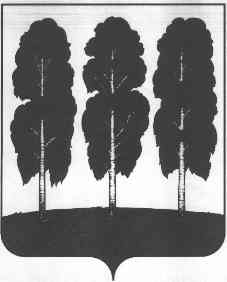 АДМИНИСТРАЦИЯ БЕРЕЗОВСКОГО РАЙОНАХАНТЫ-МАНСИЙСКОГО АВТОНОМНОГО ОКРУГА – ЮГРЫПОСТАНОВЛЕНИЕот  15.02.2022                                                                                                          № 272пгт. БерезовоО внесении изменений в постановление администрации Березовского района от 19.12.2019 № 1477 «О муниципальной программе «Благоустройство территории городского поселения Березово» и признании утратившими силу некоторых муниципальных правовых актов администрации Березовского района и администрации городского поселения БерезовоВ соответствии с решением Совета депутатов городского поселения Березово 08 ноября 2021 года № 330 «О внесении изменений в решение Совета депутатов городского поселения Березово от 25 декабря 2020 года № 266 «О бюджете городского поселения Берёзово на 2021 год и плановый период 2022 и 2023 годов»:1. Внести в приложение к постановлению администрации Березовского района от 19.12.2019 № 1477 «О муниципальной программе «Благоустройство территории городского поселения Березово» и признании утратившими силу некоторых муниципальных правовых актов администрации Березовского района и администрации городского поселения Березово» (далее муниципальная программа) следующие изменения:1.1. Паспорт муниципальной программы изложить в следующей редакции согласно приложению 1 к настоящему постановлению.1.2. Таблицу 2 муниципальной программы изложить в следующей редакции согласно приложению 2 к настоящему постановлению.2. Опубликовать настоящее постановление в газете «Жизнь Югры» и разместить на официальных веб-сайтах органов местного самоуправления Березовского района и городского поселения Березово.3. Настоящее постановление вступает в силу после его официального опубликования и распространяется на правоотношения, возникшие с 08.11.2021 года.Глава  района                                                                                                 П.В. АртеевПриложение 1 к постановлению администрации Березовского районаот 15.02.2022 № 272Муниципальная программа «Благоустройство территории  городского поселения Березово» (далее - муниципальная программа)Паспортмуниципальной программы Приложение 2 к постановлению администрации Березовского районаот 15.02.2022 № 272Таблица 2Распределение финансовых ресурсов муниципальной программыНаименование муниципальной программы «Благоустройство территории  городского поселения Березово»Дата утверждения муниципальной программы (наименование и номер соответствующего нормативного правового акта)Постановление администрации Березовского района от 19.12.2019 № 1477 «О муниципальной программе «Благоустройство территории городского поселения Березово» и признании утратившими силу некоторых муниципальных правовых актов администрации Березовского района и администрации городского поселения Березово»Ответственный исполнитель муниципальной программыАдминистрация Березовского района (Управление по жилищно-коммунальному хозяйству)Соисполнители муниципальной программыАдминистрация Березовского района (Муниципальное казенное учреждение «Хозяйственно-эксплуатационная служба администрации городского поселения Березово» (Далее МКУ «ХЭС АГПБ»), Отдел по вопросам малочисленных народов Севера, природопользованию, сельскому хозяйству и экологии.)Целимуниципальной программы Развитие современного комплексного благоустройства городского поселения БерезовоЗадачи муниципальной программыОбеспечение уличного освещения дорог местного значения; Организация озеленения территории городского поселения Березово (далее поселение);Содержание мест захоронения поселения;Организация санитарной очистки территории поселения;Содержание муниципального имущества;Обеспечение информационного оформления территории городского поселения Березово;Обеспечение деятельности подведомственного учреждения МКУ «ХЭС  АГПБ».ПодпрограммыПодпрограмма 1  «Энергоснабжение и содержание систем наружного освещения на территории городского поселения Березово»Подпрограмма 2  «Озеленение территории городского поселения Березово»Подпрограмма 3 «Организация и содержание мест захоронения городского поселения Березово»Подпрограмма 4 «Природоохранные мероприятия городского поселения Березово»Подпрограмма 5 «Формирование и содержание муниципального имущества на территории городского поселения Березово»Подпрограмма 6 «Информационное оформление территории общего пользования городского поселения»Подпрограмма 7 «Обеспечение исполнения полномочий МКУ «ХЭС АГПБ»Портфели проектов, проекты, входящие в состав муниципальной программы, в том числе направленные на реализацию национальных проектов (программ) Российской Федерации, параметры их финансового обеспеченияотсутствуетЦелевые показатели муниципальной программы1. Обеспечение уличным освещением в соответствии с нормами освещения объектов уличной дорожной сети не менее 100 %;2. Увеличение количества высаженных деревьев, кустарников, цветов с 700 до 5000 единиц;3. Обеспечение доли захоронений соответствующих нормативным требованиям на уровне не менее 100 %;4. Выполнение функций по погребению умерших, не имеющих супруга, близких родственников на уровне 100 %;5. Обеспечение доли ликвидации всех выявленных несанкционированных свалок на уровне 100%;6. Увеличение количества отловленных животных без владельцев с 69 до 414 единиц;7. Обеспечение доли детских площадок соответствующих нормам действующего законодательства на уровне 100 %;8. Увеличение протяженности пешеходной части улиц, площадей, парков, дворовых территорий с 26,7 до 31,0 километров;9. Доля населенных пунктов городского поселения Березово, в которых проведены мероприятия в связи с наступившими юбилейными датами, не менее 100%;10. Доля информационных стендов городского поселения Березово, на которых выполнено информационное оформление, не менее 100%;11. Выполнение полномочий и функций подведомственного учреждения МКУ «ХЭС АГПБ» на уровне 100%.Сроки реализации муниципальной программы (разрабатывается на срок от трех лет)2020 – 2025 годыПараметры финансового обеспечения муниципальной программы Общий объем финансирования программы за 2020-2025 годы составляет – 209046,5 тыс. рублей, в том числе:- бюджет автономного округа – 1300,0 тыс. рублей;-  бюджет района – 0,0 тыс. рублей;- бюджет городского поселения Березово – 207746,5 тыс. рублей.в том числе по годам:в 2020 году – 33307,0 тыс. рублей, в том числе: бюджет автономного округа – 1300,0 тыс. рублей, бюджет района – 0,0 тыс. рублей, бюджет городского поселения – 32007,0 тыс. рублей;в 2021 году – 38540,0 тыс. рублей, в том числе: бюджет автономного округа – 0,0 тыс. рублей, бюджет района – 0,0 тыс. рублей, бюджет городского поселения – 38540,0 тыс. рублей;в 2022 году – 36473,3 тыс. рублей, в том числе: бюджет автономного округа – 0,0 тыс. рублей, бюджет района – 0,0 тыс. рублей, бюджет городского поселения – 36474,3 тыс. рублей;в 2023 году – 33575,4 тыс. рублей, в том числе: бюджет автономного округа – 0,0 тыс. рублей, бюджет района – 0,0 тыс. рублей, бюджет городского поселения – 33575,4 тыс. рублей;в 2024 году – 33575,4 тыс. рублей, в том числе: бюджет автономного округа – 0,0 тыс. рублей, бюджет района – 0,0 тыс. рублей, бюджет городского поселения – 33575,4 тыс. рублей;в 2025 году – 33575,4 тыс. рублей, в том числе: бюджет автономного округа – 0,0 тыс. рублей, бюджет района – 0,0 тыс. рублей, бюджет городского поселения – 33575,4 тыс. рублей;В ходе реализации Программы ежегодные объемы финансирования мероприятий при необходимости подлежат корректировке.№Основные мероприятия муниципальной программы (их связь с целевыми показателями муниципальной программы)Основные мероприятия муниципальной программы (их связь с целевыми показателями муниципальной программы)Основные мероприятия муниципальной программы (их связь с целевыми показателями муниципальной программы)Основные мероприятия муниципальной программы (их связь с целевыми показателями муниципальной программы)Ответственный исполнитель/соисполнительОтветственный исполнитель/соисполнительИсточники финансированияФинансовые затраты на реализацию, тыс. рублейФинансовые затраты на реализацию, тыс. рублейФинансовые затраты на реализацию, тыс. рублейФинансовые затраты на реализацию, тыс. рублейФинансовые затраты на реализацию, тыс. рублейФинансовые затраты на реализацию, тыс. рублейФинансовые затраты на реализацию, тыс. рублейФинансовые затраты на реализацию, тыс. рублейФинансовые затраты на реализацию, тыс. рублейФинансовые затраты на реализацию, тыс. рублей№Основные мероприятия муниципальной программы (их связь с целевыми показателями муниципальной программы)Основные мероприятия муниципальной программы (их связь с целевыми показателями муниципальной программы)Основные мероприятия муниципальной программы (их связь с целевыми показателями муниципальной программы)Основные мероприятия муниципальной программы (их связь с целевыми показателями муниципальной программы)Ответственный исполнитель/соисполнительОтветственный исполнитель/соисполнительИсточники финансированиявсегов том числе:в том числе:в том числе:в том числе:в том числе:в том числе:в том числе:в том числе:в том числе:№Основные мероприятия муниципальной программы (их связь с целевыми показателями муниципальной программы)Основные мероприятия муниципальной программы (их связь с целевыми показателями муниципальной программы)Основные мероприятия муниципальной программы (их связь с целевыми показателями муниципальной программы)Основные мероприятия муниципальной программы (их связь с целевыми показателями муниципальной программы)Ответственный исполнитель/соисполнительОтветственный исполнитель/соисполнительИсточники финансированиявсего2020 г.2020 г.2021 г.2022 г.2023 г.2023 г.2024 г.2025 г.2025 г.12222334577891010111212Подпрограмма 1 «Энергосбережение и содержание систем наружного освещения на территории городского поселения Березово»Подпрограмма 1 «Энергосбережение и содержание систем наружного освещения на территории городского поселения Березово»Подпрограмма 1 «Энергосбережение и содержание систем наружного освещения на территории городского поселения Березово»Подпрограмма 1 «Энергосбережение и содержание систем наружного освещения на территории городского поселения Березово»Подпрограмма 1 «Энергосбережение и содержание систем наружного освещения на территории городского поселения Березово»Подпрограмма 1 «Энергосбережение и содержание систем наружного освещения на территории городского поселения Березово»Подпрограмма 1 «Энергосбережение и содержание систем наружного освещения на территории городского поселения Березово»Подпрограмма 1 «Энергосбережение и содержание систем наружного освещения на территории городского поселения Березово»Подпрограмма 1 «Энергосбережение и содержание систем наружного освещения на территории городского поселения Березово»Подпрограмма 1 «Энергосбережение и содержание систем наружного освещения на территории городского поселения Березово»Подпрограмма 1 «Энергосбережение и содержание систем наружного освещения на территории городского поселения Березово»Подпрограмма 1 «Энергосбережение и содержание систем наружного освещения на территории городского поселения Березово»Подпрограмма 1 «Энергосбережение и содержание систем наружного освещения на территории городского поселения Березово»Подпрограмма 1 «Энергосбережение и содержание систем наружного освещения на территории городского поселения Березово»Подпрограмма 1 «Энергосбережение и содержание систем наружного освещения на территории городского поселения Березово»Подпрограмма 1 «Энергосбережение и содержание систем наружного освещения на территории городского поселения Березово»Подпрограмма 1 «Энергосбережение и содержание систем наружного освещения на территории городского поселения Березово»Подпрограмма 1 «Энергосбережение и содержание систем наружного освещения на территории городского поселения Березово»1Обеспечение населенных пунктов поселения уличным освещением (1)Обеспечение населенных пунктов поселения уличным освещением (1)Обеспечение населенных пунктов поселения уличным освещением (1)Обеспечение населенных пунктов поселения уличным освещением (1)Управление по жилищно-коммунальному хозяйству администрации Березовского районаУправление по жилищно-коммунальному хозяйству администрации Березовского районаВсего, в том числе:37173,46927,46927,47239,25731,05758,65758,65758,65758,65758,61Обеспечение населенных пунктов поселения уличным освещением (1)Обеспечение населенных пунктов поселения уличным освещением (1)Обеспечение населенных пунктов поселения уличным освещением (1)Обеспечение населенных пунктов поселения уличным освещением (1)Управление по жилищно-коммунальному хозяйству администрации Березовского районаУправление по жилищно-коммунальному хозяйству администрации Березовского районафедеральный бюджет0,00,00,00,00,00,00,00,00,00,01Обеспечение населенных пунктов поселения уличным освещением (1)Обеспечение населенных пунктов поселения уличным освещением (1)Обеспечение населенных пунктов поселения уличным освещением (1)Обеспечение населенных пунктов поселения уличным освещением (1)Управление по жилищно-коммунальному хозяйству администрации Березовского районаУправление по жилищно-коммунальному хозяйству администрации Березовского районабюджет автономного округа0,00,00,00,00,00,00,00,00,00,01Обеспечение населенных пунктов поселения уличным освещением (1)Обеспечение населенных пунктов поселения уличным освещением (1)Обеспечение населенных пунктов поселения уличным освещением (1)Обеспечение населенных пунктов поселения уличным освещением (1)Управление по жилищно-коммунальному хозяйству администрации Березовского районаУправление по жилищно-коммунальному хозяйству администрации Березовского районаБюджет Березовского района0,00,00,00,00,00,00,00,00,00,01Обеспечение населенных пунктов поселения уличным освещением (1)Обеспечение населенных пунктов поселения уличным освещением (1)Обеспечение населенных пунктов поселения уличным освещением (1)Обеспечение населенных пунктов поселения уличным освещением (1)Управление по жилищно-коммунальному хозяйству администрации Березовского районаУправление по жилищно-коммунальному хозяйству администрации Березовского районаБюджет городского поселения37173,46927,46927,47239,25731,05758,65758,65758,65758,65758,61Обеспечение населенных пунктов поселения уличным освещением (1)Обеспечение населенных пунктов поселения уличным освещением (1)Обеспечение населенных пунктов поселения уличным освещением (1)Обеспечение населенных пунктов поселения уличным освещением (1)Управление по жилищно-коммунальному хозяйству администрации Березовского районаУправление по жилищно-коммунальному хозяйству администрации Березовского районаВ том числе софинансирование0,00,00,00,00,00,00,00,00,00,01Обеспечение населенных пунктов поселения уличным освещением (1)Обеспечение населенных пунктов поселения уличным освещением (1)Обеспечение населенных пунктов поселения уличным освещением (1)Обеспечение населенных пунктов поселения уличным освещением (1)Управление по жилищно-коммунальному хозяйству администрации Березовского районаУправление по жилищно-коммунальному хозяйству администрации Березовского районаИные внебюджетные источники0,00,00,00,00,00,00,00,00,00,0Итого по подпрограмме 1Итого по подпрограмме 1Итого по подпрограмме 1Итого по подпрограмме 1Итого по подпрограмме 1Итого по подпрограмме 1Итого по подпрограмме 1Всего, в том числе:37173,46927,46927,47239,25731,05758,65758,65758,65758,65758,6Итого по подпрограмме 1Итого по подпрограмме 1Итого по подпрограмме 1Итого по подпрограмме 1Итого по подпрограмме 1Итого по подпрограмме 1Итого по подпрограмме 1федеральный бюджет0,00,00,00,00,00,00,00,00,00,0Итого по подпрограмме 1Итого по подпрограмме 1Итого по подпрограмме 1Итого по подпрограмме 1Итого по подпрограмме 1Итого по подпрограмме 1Итого по подпрограмме 1бюджет автономного округа0,00,00,00,00,00,00,00,00,00,0Итого по подпрограмме 1Итого по подпрограмме 1Итого по подпрограмме 1Итого по подпрограмме 1Итого по подпрограмме 1Итого по подпрограмме 1Итого по подпрограмме 1Бюджет Березовского района0,00,00,00,00,00,00,00,00,00,0Итого по подпрограмме 1Итого по подпрограмме 1Итого по подпрограмме 1Итого по подпрограмме 1Итого по подпрограмме 1Итого по подпрограмме 1Итого по подпрограмме 1Бюджет городского поселения37173,46927,46927,47239,25731,05758,65758,65758,65758,65758,6Итого по подпрограмме 1Итого по подпрограмме 1Итого по подпрограмме 1Итого по подпрограмме 1Итого по подпрограмме 1Итого по подпрограмме 1Итого по подпрограмме 1В том числе софинансирование0,00,00,00,00,00,00,00,00,00,0Итого по подпрограмме 1Итого по подпрограмме 1Итого по подпрограмме 1Итого по подпрограмме 1Итого по подпрограмме 1Итого по подпрограмме 1Итого по подпрограмме 1Иные внебюджетные источники0,00,00,00,00,00,00,00,00,00,0Подпрограмма 2 "Озеленение территории городского поселения Березово"Подпрограмма 2 "Озеленение территории городского поселения Березово"Подпрограмма 2 "Озеленение территории городского поселения Березово"Подпрограмма 2 "Озеленение территории городского поселения Березово"Подпрограмма 2 "Озеленение территории городского поселения Березово"Подпрограмма 2 "Озеленение территории городского поселения Березово"Подпрограмма 2 "Озеленение территории городского поселения Березово"Подпрограмма 2 "Озеленение территории городского поселения Березово"Подпрограмма 2 "Озеленение территории городского поселения Березово"Подпрограмма 2 "Озеленение территории городского поселения Березово"Подпрограмма 2 "Озеленение территории городского поселения Березово"Подпрограмма 2 "Озеленение территории городского поселения Березово"Подпрограмма 2 "Озеленение территории городского поселения Березово"Подпрограмма 2 "Озеленение территории городского поселения Березово"Подпрограмма 2 "Озеленение территории городского поселения Березово"Подпрограмма 2 "Озеленение территории городского поселения Березово"Подпрограмма 2 "Озеленение территории городского поселения Березово"Подпрограмма 2 "Озеленение территории городского поселения Березово"2Озеленение территории городского поселения Березово(2)Озеленение территории городского поселения Березово(2)Озеленение территории городского поселения Березово(2)Озеленение территории городского поселения Березово(2)Управление по жилищно-коммунальному хозяйству администрации Березовского районаУправление по жилищно-коммунальному хозяйству администрации Березовского районаВсего, в том числе:3410,1392,1392,1818,0550,0550,0550,0550,0550,0550,02Озеленение территории городского поселения Березово(2)Озеленение территории городского поселения Березово(2)Озеленение территории городского поселения Березово(2)Озеленение территории городского поселения Березово(2)Управление по жилищно-коммунальному хозяйству администрации Березовского районаУправление по жилищно-коммунальному хозяйству администрации Березовского районафедеральный бюджет0,00,00,00,00,00,00,00,00,00,02Озеленение территории городского поселения Березово(2)Озеленение территории городского поселения Березово(2)Озеленение территории городского поселения Березово(2)Озеленение территории городского поселения Березово(2)Управление по жилищно-коммунальному хозяйству администрации Березовского районаУправление по жилищно-коммунальному хозяйству администрации Березовского районабюджет автономного округа0,00,00,00,00,00,00,00,00,00,02Озеленение территории городского поселения Березово(2)Озеленение территории городского поселения Березово(2)Озеленение территории городского поселения Березово(2)Озеленение территории городского поселения Березово(2)Управление по жилищно-коммунальному хозяйству администрации Березовского районаУправление по жилищно-коммунальному хозяйству администрации Березовского районаБюджет Березовского района0,00,00,00,00,00,00,00,00,00,02Озеленение территории городского поселения Березово(2)Озеленение территории городского поселения Березово(2)Озеленение территории городского поселения Березово(2)Озеленение территории городского поселения Березово(2)Управление по жилищно-коммунальному хозяйству администрации Березовского районаУправление по жилищно-коммунальному хозяйству администрации Березовского районаБюджет городского поселения3410,1392,1392,1818,0550,0550,0550,0550,0550,0550,02Озеленение территории городского поселения Березово(2)Озеленение территории городского поселения Березово(2)Озеленение территории городского поселения Березово(2)Озеленение территории городского поселения Березово(2)Управление по жилищно-коммунальному хозяйству администрации Березовского районаУправление по жилищно-коммунальному хозяйству администрации Березовского районаВ том числе софинансирование0,00,00,00,00,00,00,00,00,00,02Озеленение территории городского поселения Березово(2)Озеленение территории городского поселения Березово(2)Озеленение территории городского поселения Березово(2)Озеленение территории городского поселения Березово(2)Управление по жилищно-коммунальному хозяйству администрации Березовского районаУправление по жилищно-коммунальному хозяйству администрации Березовского районаИные внебюджетные источники0,00,00,00,00,00,00,00,00,00,0Итого по подпрограмме 2Итого по подпрограмме 2Итого по подпрограмме 2Итого по подпрограмме 2Итого по подпрограмме 2Итого по подпрограмме 2Итого по подпрограмме 2Всего, в том числе:3410,1392,1392,1818,0550,0550,0550,0550,0550,0550,0Итого по подпрограмме 2Итого по подпрограмме 2Итого по подпрограмме 2Итого по подпрограмме 2Итого по подпрограмме 2Итого по подпрограмме 2Итого по подпрограмме 2федеральный бюджет0,00,00,00,00,00,00,00,00,00,0Итого по подпрограмме 2Итого по подпрограмме 2Итого по подпрограмме 2Итого по подпрограмме 2Итого по подпрограмме 2Итого по подпрограмме 2Итого по подпрограмме 2бюджет автономного округа0,00,00,00,00,00,00,00,00,00,0Итого по подпрограмме 2Итого по подпрограмме 2Итого по подпрограмме 2Итого по подпрограмме 2Итого по подпрограмме 2Итого по подпрограмме 2Итого по подпрограмме 2Бюджет Березовского района0,00,00,00,00,00,00,00,00,00,0Итого по подпрограмме 2Итого по подпрограмме 2Итого по подпрограмме 2Итого по подпрограмме 2Итого по подпрограмме 2Итого по подпрограмме 2Итого по подпрограмме 2Бюджет городского поселения3410,1392,1392,1818,0550,0550,0550,0550,0550,0550,0Итого по подпрограмме 2Итого по подпрограмме 2Итого по подпрограмме 2Итого по подпрограмме 2Итого по подпрограмме 2Итого по подпрограмме 2Итого по подпрограмме 2В том числе софинансирование0,00,00,00,00,00,00,00,00,00,0Итого по подпрограмме 2Итого по подпрограмме 2Итого по подпрограмме 2Итого по подпрограмме 2Итого по подпрограмме 2Итого по подпрограмме 2Итого по подпрограмме 2Иные внебюджетные источники0,00,00,00,00,00,00,00,00,00,0Подпрограмма 3 "Организация и содержание мест захоронения городского поселения Березово"Подпрограмма 3 "Организация и содержание мест захоронения городского поселения Березово"Подпрограмма 3 "Организация и содержание мест захоронения городского поселения Березово"Подпрограмма 3 "Организация и содержание мест захоронения городского поселения Березово"Подпрограмма 3 "Организация и содержание мест захоронения городского поселения Березово"Подпрограмма 3 "Организация и содержание мест захоронения городского поселения Березово"Подпрограмма 3 "Организация и содержание мест захоронения городского поселения Березово"Подпрограмма 3 "Организация и содержание мест захоронения городского поселения Березово"Подпрограмма 3 "Организация и содержание мест захоронения городского поселения Березово"Подпрограмма 3 "Организация и содержание мест захоронения городского поселения Березово"Подпрограмма 3 "Организация и содержание мест захоронения городского поселения Березово"Подпрограмма 3 "Организация и содержание мест захоронения городского поселения Березово"Подпрограмма 3 "Организация и содержание мест захоронения городского поселения Березово"Подпрограмма 3 "Организация и содержание мест захоронения городского поселения Березово"Подпрограмма 3 "Организация и содержание мест захоронения городского поселения Березово"Подпрограмма 3 "Организация и содержание мест захоронения городского поселения Березово"Подпрограмма 3 "Организация и содержание мест захоронения городского поселения Березово"Подпрограмма 3 "Организация и содержание мест захоронения городского поселения Березово"3Содержание мест захоронения (3,4)Содержание мест захоронения (3,4)Управление по жилищно-коммунальному хозяйству администрации Березовского районаУправление по жилищно-коммунальному хозяйству администрации Березовского районаУправление по жилищно-коммунальному хозяйству администрации Березовского районаУправление по жилищно-коммунальному хозяйству администрации Березовского районаВсего, в том числе:6631,56631,5492,0891,22419,32419,3943,0943,0943,0943,03Содержание мест захоронения (3,4)Содержание мест захоронения (3,4)Управление по жилищно-коммунальному хозяйству администрации Березовского районаУправление по жилищно-коммунальному хозяйству администрации Березовского районаУправление по жилищно-коммунальному хозяйству администрации Березовского районаУправление по жилищно-коммунальному хозяйству администрации Березовского районафедеральный бюджет0,00,00,00,00,00,00,00,00,00,03Содержание мест захоронения (3,4)Содержание мест захоронения (3,4)Управление по жилищно-коммунальному хозяйству администрации Березовского районаУправление по жилищно-коммунальному хозяйству администрации Березовского районаУправление по жилищно-коммунальному хозяйству администрации Березовского районаУправление по жилищно-коммунальному хозяйству администрации Березовского районабюджет автономного округа0,00,00,00,00,00,00,00,00,00,03Содержание мест захоронения (3,4)Содержание мест захоронения (3,4)Управление по жилищно-коммунальному хозяйству администрации Березовского районаУправление по жилищно-коммунальному хозяйству администрации Березовского районаУправление по жилищно-коммунальному хозяйству администрации Березовского районаУправление по жилищно-коммунальному хозяйству администрации Березовского районаБюджет Березовского района0,00,00,00,00,00,00,00,00,00,03Содержание мест захоронения (3,4)Содержание мест захоронения (3,4)Управление по жилищно-коммунальному хозяйству администрации Березовского районаУправление по жилищно-коммунальному хозяйству администрации Березовского районаУправление по жилищно-коммунальному хозяйству администрации Березовского районаУправление по жилищно-коммунальному хозяйству администрации Березовского районаБюджет городского поселения6631,56631,5492,0891,22419,32419,3943,0943,0943,0943,03Содержание мест захоронения (3,4)Содержание мест захоронения (3,4)Управление по жилищно-коммунальному хозяйству администрации Березовского районаУправление по жилищно-коммунальному хозяйству администрации Березовского районаУправление по жилищно-коммунальному хозяйству администрации Березовского районаУправление по жилищно-коммунальному хозяйству администрации Березовского районаВ том числе софинансирование0,00,00,00,00,00,00,00,00,00,03Содержание мест захоронения (3,4)Содержание мест захоронения (3,4)Управление по жилищно-коммунальному хозяйству администрации Березовского районаУправление по жилищно-коммунальному хозяйству администрации Березовского районаУправление по жилищно-коммунальному хозяйству администрации Березовского районаУправление по жилищно-коммунальному хозяйству администрации Березовского районаИные внебюджетные источники0,00,00,00,00,00,00,00,00,00,0Итого по подпрограмме 3Итого по подпрограмме 3Итого по подпрограмме 3Итого по подпрограмме 3Итого по подпрограмме 3Итого по подпрограмме 3Итого по подпрограмме 3Всего, в том числе:6631,5492,0492,0891,22419,3943,0943,0943,0943,0943,0Итого по подпрограмме 3Итого по подпрограмме 3Итого по подпрограмме 3Итого по подпрограмме 3Итого по подпрограмме 3Итого по подпрограмме 3Итого по подпрограмме 3федеральный бюджет0,00,00,00,00,00,00,00,00,00,0Итого по подпрограмме 3Итого по подпрограмме 3Итого по подпрограмме 3Итого по подпрограмме 3Итого по подпрограмме 3Итого по подпрограмме 3Итого по подпрограмме 3бюджет автономного округа0,00,00,00,00,00,00,00,00,00,0Итого по подпрограмме 3Итого по подпрограмме 3Итого по подпрограмме 3Итого по подпрограмме 3Итого по подпрограмме 3Итого по подпрограмме 3Итого по подпрограмме 3Бюджет Березовского района0,00,00,00,00,00,00,00,00,00,0Итого по подпрограмме 3Итого по подпрограмме 3Итого по подпрограмме 3Итого по подпрограмме 3Итого по подпрограмме 3Итого по подпрограмме 3Итого по подпрограмме 3Бюджет городского поселения6631,5492,0492,0891,22419,3943,0943,0943,0943,0943,0Итого по подпрограмме 3Итого по подпрограмме 3Итого по подпрограмме 3Итого по подпрограмме 3Итого по подпрограмме 3Итого по подпрограмме 3Итого по подпрограмме 3В том числе софинансирование0,00,00,00,00,00,00,00,00,00,0Итого по подпрограмме 3Итого по подпрограмме 3Итого по подпрограмме 3Итого по подпрограмме 3Итого по подпрограмме 3Итого по подпрограмме 3Итого по подпрограмме 3Иные внебюджетные источники0,00,00,00,00,00,00,00,00,00,0Подпрограмма 4 "Природоохранные мероприятия городского поселения Березово"                                                           Подпрограмма 4 "Природоохранные мероприятия городского поселения Березово"                                                           Подпрограмма 4 "Природоохранные мероприятия городского поселения Березово"                                                           Подпрограмма 4 "Природоохранные мероприятия городского поселения Березово"                                                           Подпрограмма 4 "Природоохранные мероприятия городского поселения Березово"                                                           Подпрограмма 4 "Природоохранные мероприятия городского поселения Березово"                                                           Подпрограмма 4 "Природоохранные мероприятия городского поселения Березово"                                                           Подпрограмма 4 "Природоохранные мероприятия городского поселения Березово"                                                           Подпрограмма 4 "Природоохранные мероприятия городского поселения Березово"                                                           Подпрограмма 4 "Природоохранные мероприятия городского поселения Березово"                                                           Подпрограмма 4 "Природоохранные мероприятия городского поселения Березово"                                                           Подпрограмма 4 "Природоохранные мероприятия городского поселения Березово"                                                           Подпрограмма 4 "Природоохранные мероприятия городского поселения Березово"                                                           Подпрограмма 4 "Природоохранные мероприятия городского поселения Березово"                                                           Подпрограмма 4 "Природоохранные мероприятия городского поселения Березово"                                                           Подпрограмма 4 "Природоохранные мероприятия городского поселения Березово"                                                           Подпрограмма 4 "Природоохранные мероприятия городского поселения Березово"                                                           Подпрограмма 4 "Природоохранные мероприятия городского поселения Березово"                                                           4Проведение мероприятий по организации работ, направленных на ликвидацию несанкционированных свалок, вывоз мусора и прочих работ по содержанию территории поселения (5,6)Проведение мероприятий по организации работ, направленных на ликвидацию несанкционированных свалок, вывоз мусора и прочих работ по содержанию территории поселения (5,6)Проведение мероприятий по организации работ, направленных на ликвидацию несанкционированных свалок, вывоз мусора и прочих работ по содержанию территории поселения (5,6)Управление по жилищно-коммунальному хозяйству администрации Березовского района/ Отдел по вопросам малочисленных народов Севера, природопользованию, сельскому хозяйству и экологииУправление по жилищно-коммунальному хозяйству администрации Березовского района/ Отдел по вопросам малочисленных народов Севера, природопользованию, сельскому хозяйству и экологииУправление по жилищно-коммунальному хозяйству администрации Березовского района/ Отдел по вопросам малочисленных народов Севера, природопользованию, сельскому хозяйству и экологииВсего, в том числе:14048,22043,92043,91541,95456,01668,81668,81668,81668,81668,84Проведение мероприятий по организации работ, направленных на ликвидацию несанкционированных свалок, вывоз мусора и прочих работ по содержанию территории поселения (5,6)Проведение мероприятий по организации работ, направленных на ликвидацию несанкционированных свалок, вывоз мусора и прочих работ по содержанию территории поселения (5,6)Проведение мероприятий по организации работ, направленных на ликвидацию несанкционированных свалок, вывоз мусора и прочих работ по содержанию территории поселения (5,6)Управление по жилищно-коммунальному хозяйству администрации Березовского района/ Отдел по вопросам малочисленных народов Севера, природопользованию, сельскому хозяйству и экологииУправление по жилищно-коммунальному хозяйству администрации Березовского района/ Отдел по вопросам малочисленных народов Севера, природопользованию, сельскому хозяйству и экологииУправление по жилищно-коммунальному хозяйству администрации Березовского района/ Отдел по вопросам малочисленных народов Севера, природопользованию, сельскому хозяйству и экологиифедеральный бюджет0,00,00,00,00,00,00,00,00,00,04Проведение мероприятий по организации работ, направленных на ликвидацию несанкционированных свалок, вывоз мусора и прочих работ по содержанию территории поселения (5,6)Проведение мероприятий по организации работ, направленных на ликвидацию несанкционированных свалок, вывоз мусора и прочих работ по содержанию территории поселения (5,6)Проведение мероприятий по организации работ, направленных на ликвидацию несанкционированных свалок, вывоз мусора и прочих работ по содержанию территории поселения (5,6)Управление по жилищно-коммунальному хозяйству администрации Березовского района/ Отдел по вопросам малочисленных народов Севера, природопользованию, сельскому хозяйству и экологииУправление по жилищно-коммунальному хозяйству администрации Березовского района/ Отдел по вопросам малочисленных народов Севера, природопользованию, сельскому хозяйству и экологииУправление по жилищно-коммунальному хозяйству администрации Березовского района/ Отдел по вопросам малочисленных народов Севера, природопользованию, сельскому хозяйству и экологиибюджет автономного округа0,00,00,00,00,00,00,00,00,00,04Проведение мероприятий по организации работ, направленных на ликвидацию несанкционированных свалок, вывоз мусора и прочих работ по содержанию территории поселения (5,6)Проведение мероприятий по организации работ, направленных на ликвидацию несанкционированных свалок, вывоз мусора и прочих работ по содержанию территории поселения (5,6)Проведение мероприятий по организации работ, направленных на ликвидацию несанкционированных свалок, вывоз мусора и прочих работ по содержанию территории поселения (5,6)Управление по жилищно-коммунальному хозяйству администрации Березовского района/ Отдел по вопросам малочисленных народов Севера, природопользованию, сельскому хозяйству и экологииУправление по жилищно-коммунальному хозяйству администрации Березовского района/ Отдел по вопросам малочисленных народов Севера, природопользованию, сельскому хозяйству и экологииУправление по жилищно-коммунальному хозяйству администрации Березовского района/ Отдел по вопросам малочисленных народов Севера, природопользованию, сельскому хозяйству и экологииБюджет Березовского района0,00,00,00,00,00,00,00,00,00,04Проведение мероприятий по организации работ, направленных на ликвидацию несанкционированных свалок, вывоз мусора и прочих работ по содержанию территории поселения (5,6)Проведение мероприятий по организации работ, направленных на ликвидацию несанкционированных свалок, вывоз мусора и прочих работ по содержанию территории поселения (5,6)Проведение мероприятий по организации работ, направленных на ликвидацию несанкционированных свалок, вывоз мусора и прочих работ по содержанию территории поселения (5,6)Управление по жилищно-коммунальному хозяйству администрации Березовского района/ Отдел по вопросам малочисленных народов Севера, природопользованию, сельскому хозяйству и экологииУправление по жилищно-коммунальному хозяйству администрации Березовского района/ Отдел по вопросам малочисленных народов Севера, природопользованию, сельскому хозяйству и экологииУправление по жилищно-коммунальному хозяйству администрации Березовского района/ Отдел по вопросам малочисленных народов Севера, природопользованию, сельскому хозяйству и экологииБюджет городского поселения14048,22043,92043,91541,95456,01668,81668,81668,81668,81668,84Проведение мероприятий по организации работ, направленных на ликвидацию несанкционированных свалок, вывоз мусора и прочих работ по содержанию территории поселения (5,6)Проведение мероприятий по организации работ, направленных на ликвидацию несанкционированных свалок, вывоз мусора и прочих работ по содержанию территории поселения (5,6)Проведение мероприятий по организации работ, направленных на ликвидацию несанкционированных свалок, вывоз мусора и прочих работ по содержанию территории поселения (5,6)Управление по жилищно-коммунальному хозяйству администрации Березовского района/ Отдел по вопросам малочисленных народов Севера, природопользованию, сельскому хозяйству и экологииУправление по жилищно-коммунальному хозяйству администрации Березовского района/ Отдел по вопросам малочисленных народов Севера, природопользованию, сельскому хозяйству и экологииУправление по жилищно-коммунальному хозяйству администрации Березовского района/ Отдел по вопросам малочисленных народов Севера, природопользованию, сельскому хозяйству и экологииВ том числе софинансирование0,00,00,00,00,00,00,00,00,00,04Проведение мероприятий по организации работ, направленных на ликвидацию несанкционированных свалок, вывоз мусора и прочих работ по содержанию территории поселения (5,6)Проведение мероприятий по организации работ, направленных на ликвидацию несанкционированных свалок, вывоз мусора и прочих работ по содержанию территории поселения (5,6)Проведение мероприятий по организации работ, направленных на ликвидацию несанкционированных свалок, вывоз мусора и прочих работ по содержанию территории поселения (5,6)Управление по жилищно-коммунальному хозяйству администрации Березовского района/ Отдел по вопросам малочисленных народов Севера, природопользованию, сельскому хозяйству и экологииУправление по жилищно-коммунальному хозяйству администрации Березовского района/ Отдел по вопросам малочисленных народов Севера, природопользованию, сельскому хозяйству и экологииУправление по жилищно-коммунальному хозяйству администрации Березовского района/ Отдел по вопросам малочисленных народов Севера, природопользованию, сельскому хозяйству и экологииИные внебюджетные источники0,00,00,00,00,00,00,00,00,00,04.1Оказание услуг по накоплению и транспортировке ТКООказание услуг по накоплению и транспортировке ТКООказание услуг по накоплению и транспортировке ТКОУправление по жилищно-коммунальному хозяйству администрации Березовского районаУправление по жилищно-коммунальному хозяйству администрации Березовского районаУправление по жилищно-коммунальному хозяйству администрации Березовского районаВсего, в том числе:1506,932,032,068,9351,5351,5351,5351,5351,5351,54.1Оказание услуг по накоплению и транспортировке ТКООказание услуг по накоплению и транспортировке ТКООказание услуг по накоплению и транспортировке ТКОУправление по жилищно-коммунальному хозяйству администрации Березовского районаУправление по жилищно-коммунальному хозяйству администрации Березовского районаУправление по жилищно-коммунальному хозяйству администрации Березовского районафедеральный бюджет0,00,00,00,00,00,00,00,00,00,04.1Оказание услуг по накоплению и транспортировке ТКООказание услуг по накоплению и транспортировке ТКООказание услуг по накоплению и транспортировке ТКОУправление по жилищно-коммунальному хозяйству администрации Березовского районаУправление по жилищно-коммунальному хозяйству администрации Березовского районаУправление по жилищно-коммунальному хозяйству администрации Березовского районабюджет автономного округа0,00,00,00,00,00,00,00,00,00,04.1Оказание услуг по накоплению и транспортировке ТКООказание услуг по накоплению и транспортировке ТКООказание услуг по накоплению и транспортировке ТКОУправление по жилищно-коммунальному хозяйству администрации Березовского районаУправление по жилищно-коммунальному хозяйству администрации Березовского районаУправление по жилищно-коммунальному хозяйству администрации Березовского районаБюджет Березовского района0,00,00,00,00,00,00,00,00,00,04.1Оказание услуг по накоплению и транспортировке ТКООказание услуг по накоплению и транспортировке ТКООказание услуг по накоплению и транспортировке ТКОУправление по жилищно-коммунальному хозяйству администрации Березовского районаУправление по жилищно-коммунальному хозяйству администрации Березовского районаУправление по жилищно-коммунальному хозяйству администрации Березовского районаБюджет городского поселения1506,932,032,068,9351,5351,5351,5351,5351,5351,54.1Оказание услуг по накоплению и транспортировке ТКООказание услуг по накоплению и транспортировке ТКООказание услуг по накоплению и транспортировке ТКОУправление по жилищно-коммунальному хозяйству администрации Березовского районаУправление по жилищно-коммунальному хозяйству администрации Березовского районаУправление по жилищно-коммунальному хозяйству администрации Березовского районаВ том числе софинансирование0,00,00,00,00,00,00,00,00,00,04.1Оказание услуг по накоплению и транспортировке ТКООказание услуг по накоплению и транспортировке ТКООказание услуг по накоплению и транспортировке ТКОУправление по жилищно-коммунальному хозяйству администрации Березовского районаУправление по жилищно-коммунальному хозяйству администрации Березовского районаУправление по жилищно-коммунальному хозяйству администрации Березовского районаИные внебюджетные источники0,00,00,00,00,00,00,00,00,00,04.2Ликвидация несанкционированных свалокЛиквидация несанкционированных свалокЛиквидация несанкционированных свалокУправление по жилищно-коммунальному хозяйству администрации Березовского районаУправление по жилищно-коммунальному хозяйству администрации Березовского районаУправление по жилищно-коммунальному хозяйству администрации Березовского районаВсего, в том числе:10170,41141,01141,01173,04804,51017,31017,31017,31017,31017,34.2Ликвидация несанкционированных свалокЛиквидация несанкционированных свалокЛиквидация несанкционированных свалокУправление по жилищно-коммунальному хозяйству администрации Березовского районаУправление по жилищно-коммунальному хозяйству администрации Березовского районаУправление по жилищно-коммунальному хозяйству администрации Березовского районафедеральный бюджет0,00,00,00,00,00,00,00,00,00,04.2Ликвидация несанкционированных свалокЛиквидация несанкционированных свалокЛиквидация несанкционированных свалокУправление по жилищно-коммунальному хозяйству администрации Березовского районаУправление по жилищно-коммунальному хозяйству администрации Березовского районаУправление по жилищно-коммунальному хозяйству администрации Березовского районабюджет автономного округа0,00,00,00,00,00,00,00,00,00,04.2Ликвидация несанкционированных свалокЛиквидация несанкционированных свалокЛиквидация несанкционированных свалокУправление по жилищно-коммунальному хозяйству администрации Березовского районаУправление по жилищно-коммунальному хозяйству администрации Березовского районаУправление по жилищно-коммунальному хозяйству администрации Березовского районаБюджет Березовского района0,00,00,00,00,00,00,00,00,00,04.2Ликвидация несанкционированных свалокЛиквидация несанкционированных свалокЛиквидация несанкционированных свалокУправление по жилищно-коммунальному хозяйству администрации Березовского районаУправление по жилищно-коммунальному хозяйству администрации Березовского районаУправление по жилищно-коммунальному хозяйству администрации Березовского районаБюджет городского поселения10170,41141,01141,01173,04804,51017,31017,31017,31017,31017,34.2Ликвидация несанкционированных свалокЛиквидация несанкционированных свалокЛиквидация несанкционированных свалокУправление по жилищно-коммунальному хозяйству администрации Березовского районаУправление по жилищно-коммунальному хозяйству администрации Березовского районаУправление по жилищно-коммунальному хозяйству администрации Березовского районаВ том числе софинансирование0,00,00,00,00,00,00,00,00,00,04.2Ликвидация несанкционированных свалокЛиквидация несанкционированных свалокЛиквидация несанкционированных свалокУправление по жилищно-коммунальному хозяйству администрации Березовского районаУправление по жилищно-коммунальному хозяйству администрации Березовского районаУправление по жилищно-коммунальному хозяйству администрации Березовского районаИные внебюджетные источники0,00,00,00,00,00,00,00,00,00,04.3Отлов животных без владельцев, в том числе их транспортировка и немедленная передача в приюты для животных.
 Возврат животных без владельцев, не проявляющих немотивированной агрессивности, на прежние места их обитания после проведения мероприятий.Отлов животных без владельцев, в том числе их транспортировка и немедленная передача в приюты для животных.
 Возврат животных без владельцев, не проявляющих немотивированной агрессивности, на прежние места их обитания после проведения мероприятий.Отлов животных без владельцев, в том числе их транспортировка и немедленная передача в приюты для животных.
 Возврат животных без владельцев, не проявляющих немотивированной агрессивности, на прежние места их обитания после проведения мероприятий.Отдел по вопросам малочисленных народов Севера, природопользованию, сельскому хозяйству и экологииОтдел по вопросам малочисленных народов Севера, природопользованию, сельскому хозяйству и экологииОтдел по вопросам малочисленных народов Севера, природопользованию, сельскому хозяйству и экологииВсего, в том числе:1500,00,00,0300,0300,0300,0300,0300,0300,0300,04.3Отлов животных без владельцев, в том числе их транспортировка и немедленная передача в приюты для животных.
 Возврат животных без владельцев, не проявляющих немотивированной агрессивности, на прежние места их обитания после проведения мероприятий.Отлов животных без владельцев, в том числе их транспортировка и немедленная передача в приюты для животных.
 Возврат животных без владельцев, не проявляющих немотивированной агрессивности, на прежние места их обитания после проведения мероприятий.Отлов животных без владельцев, в том числе их транспортировка и немедленная передача в приюты для животных.
 Возврат животных без владельцев, не проявляющих немотивированной агрессивности, на прежние места их обитания после проведения мероприятий.Отдел по вопросам малочисленных народов Севера, природопользованию, сельскому хозяйству и экологииОтдел по вопросам малочисленных народов Севера, природопользованию, сельскому хозяйству и экологииОтдел по вопросам малочисленных народов Севера, природопользованию, сельскому хозяйству и экологиифедеральный бюджет0,00,00,00,00,00,00,00,00,00,04.3Отлов животных без владельцев, в том числе их транспортировка и немедленная передача в приюты для животных.
 Возврат животных без владельцев, не проявляющих немотивированной агрессивности, на прежние места их обитания после проведения мероприятий.Отлов животных без владельцев, в том числе их транспортировка и немедленная передача в приюты для животных.
 Возврат животных без владельцев, не проявляющих немотивированной агрессивности, на прежние места их обитания после проведения мероприятий.Отлов животных без владельцев, в том числе их транспортировка и немедленная передача в приюты для животных.
 Возврат животных без владельцев, не проявляющих немотивированной агрессивности, на прежние места их обитания после проведения мероприятий.Отдел по вопросам малочисленных народов Севера, природопользованию, сельскому хозяйству и экологииОтдел по вопросам малочисленных народов Севера, природопользованию, сельскому хозяйству и экологииОтдел по вопросам малочисленных народов Севера, природопользованию, сельскому хозяйству и экологиибюджет автономного округа0,00,00,00,00,00,00,00,00,00,04.3Отлов животных без владельцев, в том числе их транспортировка и немедленная передача в приюты для животных.
 Возврат животных без владельцев, не проявляющих немотивированной агрессивности, на прежние места их обитания после проведения мероприятий.Отлов животных без владельцев, в том числе их транспортировка и немедленная передача в приюты для животных.
 Возврат животных без владельцев, не проявляющих немотивированной агрессивности, на прежние места их обитания после проведения мероприятий.Отлов животных без владельцев, в том числе их транспортировка и немедленная передача в приюты для животных.
 Возврат животных без владельцев, не проявляющих немотивированной агрессивности, на прежние места их обитания после проведения мероприятий.Отдел по вопросам малочисленных народов Севера, природопользованию, сельскому хозяйству и экологииОтдел по вопросам малочисленных народов Севера, природопользованию, сельскому хозяйству и экологииОтдел по вопросам малочисленных народов Севера, природопользованию, сельскому хозяйству и экологииБюджет Березовского района0,00,00,00,00,00,00,00,00,00,04.3Отлов животных без владельцев, в том числе их транспортировка и немедленная передача в приюты для животных.
 Возврат животных без владельцев, не проявляющих немотивированной агрессивности, на прежние места их обитания после проведения мероприятий.Отлов животных без владельцев, в том числе их транспортировка и немедленная передача в приюты для животных.
 Возврат животных без владельцев, не проявляющих немотивированной агрессивности, на прежние места их обитания после проведения мероприятий.Отлов животных без владельцев, в том числе их транспортировка и немедленная передача в приюты для животных.
 Возврат животных без владельцев, не проявляющих немотивированной агрессивности, на прежние места их обитания после проведения мероприятий.Отдел по вопросам малочисленных народов Севера, природопользованию, сельскому хозяйству и экологииОтдел по вопросам малочисленных народов Севера, природопользованию, сельскому хозяйству и экологииОтдел по вопросам малочисленных народов Севера, природопользованию, сельскому хозяйству и экологииБюджет городского поселения1500,00,00,0300,0300,0300,0300,0300,0300,0300,04.3Отлов животных без владельцев, в том числе их транспортировка и немедленная передача в приюты для животных.
 Возврат животных без владельцев, не проявляющих немотивированной агрессивности, на прежние места их обитания после проведения мероприятий.Отлов животных без владельцев, в том числе их транспортировка и немедленная передача в приюты для животных.
 Возврат животных без владельцев, не проявляющих немотивированной агрессивности, на прежние места их обитания после проведения мероприятий.Отлов животных без владельцев, в том числе их транспортировка и немедленная передача в приюты для животных.
 Возврат животных без владельцев, не проявляющих немотивированной агрессивности, на прежние места их обитания после проведения мероприятий.Отдел по вопросам малочисленных народов Севера, природопользованию, сельскому хозяйству и экологииОтдел по вопросам малочисленных народов Севера, природопользованию, сельскому хозяйству и экологииОтдел по вопросам малочисленных народов Севера, природопользованию, сельскому хозяйству и экологииВ том числе софинансирование0,00,00,00,00,00,00,00,00,00,04.3Отлов животных без владельцев, в том числе их транспортировка и немедленная передача в приюты для животных.
 Возврат животных без владельцев, не проявляющих немотивированной агрессивности, на прежние места их обитания после проведения мероприятий.Отлов животных без владельцев, в том числе их транспортировка и немедленная передача в приюты для животных.
 Возврат животных без владельцев, не проявляющих немотивированной агрессивности, на прежние места их обитания после проведения мероприятий.Отлов животных без владельцев, в том числе их транспортировка и немедленная передача в приюты для животных.
 Возврат животных без владельцев, не проявляющих немотивированной агрессивности, на прежние места их обитания после проведения мероприятий.Отдел по вопросам малочисленных народов Севера, природопользованию, сельскому хозяйству и экологииОтдел по вопросам малочисленных народов Севера, природопользованию, сельскому хозяйству и экологииОтдел по вопросам малочисленных народов Севера, природопользованию, сельскому хозяйству и экологииИные внебюджетные источники0,00,00,00,00,00,00,00,00,00,04.4Услуги по определению нормативов накопления ТКОУслуги по определению нормативов накопления ТКОУслуги по определению нормативов накопления ТКОУправление по жилищно-коммунальному хозяйству администрации Березовского районаУправление по жилищно-коммунальному хозяйству администрации Березовского районаУправление по жилищно-коммунальному хозяйству администрации Березовского районаВсего, в том числе:685,0685,0685,00,00,00,00,00,00,00,04.4Услуги по определению нормативов накопления ТКОУслуги по определению нормативов накопления ТКОУслуги по определению нормативов накопления ТКОУправление по жилищно-коммунальному хозяйству администрации Березовского районаУправление по жилищно-коммунальному хозяйству администрации Березовского районаУправление по жилищно-коммунальному хозяйству администрации Березовского районафедеральный бюджет0,00,00,00,00,00,00,00,00,00,04.4Услуги по определению нормативов накопления ТКОУслуги по определению нормативов накопления ТКОУслуги по определению нормативов накопления ТКОУправление по жилищно-коммунальному хозяйству администрации Березовского районаУправление по жилищно-коммунальному хозяйству администрации Березовского районаУправление по жилищно-коммунальному хозяйству администрации Березовского районабюджет автономного округа0,00,00,00,00,00,00,00,00,00,04.4Услуги по определению нормативов накопления ТКОУслуги по определению нормативов накопления ТКОУслуги по определению нормативов накопления ТКОУправление по жилищно-коммунальному хозяйству администрации Березовского районаУправление по жилищно-коммунальному хозяйству администрации Березовского районаУправление по жилищно-коммунальному хозяйству администрации Березовского районаБюджет Березовского района0,00,00,00,00,00,00,00,00,00,04.4Услуги по определению нормативов накопления ТКОУслуги по определению нормативов накопления ТКОУслуги по определению нормативов накопления ТКОУправление по жилищно-коммунальному хозяйству администрации Березовского районаУправление по жилищно-коммунальному хозяйству администрации Березовского районаУправление по жилищно-коммунальному хозяйству администрации Березовского районаБюджет городского поселения685,0685,0685,00,00,00,00,00,00,00,04.4Услуги по определению нормативов накопления ТКОУслуги по определению нормативов накопления ТКОУслуги по определению нормативов накопления ТКОУправление по жилищно-коммунальному хозяйству администрации Березовского районаУправление по жилищно-коммунальному хозяйству администрации Березовского районаУправление по жилищно-коммунальному хозяйству администрации Березовского районаВ том числе софинансирование0,00,00,00,00,00,00,00,00,00,04.4Услуги по определению нормативов накопления ТКОУслуги по определению нормативов накопления ТКОУслуги по определению нормативов накопления ТКОУправление по жилищно-коммунальному хозяйству администрации Березовского районаУправление по жилищно-коммунальному хозяйству администрации Березовского районаУправление по жилищно-коммунальному хозяйству администрации Березовского районаИные внебюджетные источники0,00,00,00,00,00,00,00,00,00,04.5Перенос площадок для размещения твердых коммунальных отходовПеренос площадок для размещения твердых коммунальных отходовПеренос площадок для размещения твердых коммунальных отходовУправление по жилищно-коммунальному хозяйству администрации Березовского районаУправление по жилищно-коммунальному хозяйству администрации Березовского районаУправление по жилищно-коммунальному хозяйству администрации Березовского районаВсего, в том числе:185,9185,9185,90,00,00,00,00,00,00,04.5Перенос площадок для размещения твердых коммунальных отходовПеренос площадок для размещения твердых коммунальных отходовПеренос площадок для размещения твердых коммунальных отходовУправление по жилищно-коммунальному хозяйству администрации Березовского районаУправление по жилищно-коммунальному хозяйству администрации Березовского районаУправление по жилищно-коммунальному хозяйству администрации Березовского районафедеральный бюджет0,00,00,00,00,00,00,00,00,00,04.5Перенос площадок для размещения твердых коммунальных отходовПеренос площадок для размещения твердых коммунальных отходовПеренос площадок для размещения твердых коммунальных отходовУправление по жилищно-коммунальному хозяйству администрации Березовского районаУправление по жилищно-коммунальному хозяйству администрации Березовского районаУправление по жилищно-коммунальному хозяйству администрации Березовского районабюджет автономного округа0,00,00,00,00,00,00,00,00,00,04.5Перенос площадок для размещения твердых коммунальных отходовПеренос площадок для размещения твердых коммунальных отходовПеренос площадок для размещения твердых коммунальных отходовУправление по жилищно-коммунальному хозяйству администрации Березовского районаУправление по жилищно-коммунальному хозяйству администрации Березовского районаУправление по жилищно-коммунальному хозяйству администрации Березовского районаБюджет Березовского района0,00,00,00,00,00,00,00,00,00,04.5Перенос площадок для размещения твердых коммунальных отходовПеренос площадок для размещения твердых коммунальных отходовПеренос площадок для размещения твердых коммунальных отходовУправление по жилищно-коммунальному хозяйству администрации Березовского районаУправление по жилищно-коммунальному хозяйству администрации Березовского районаУправление по жилищно-коммунальному хозяйству администрации Березовского районаБюджет городского поселения185,9185,9185,90,00,00,00,00,00,00,04.5Перенос площадок для размещения твердых коммунальных отходовПеренос площадок для размещения твердых коммунальных отходовПеренос площадок для размещения твердых коммунальных отходовУправление по жилищно-коммунальному хозяйству администрации Березовского районаУправление по жилищно-коммунальному хозяйству администрации Березовского районаУправление по жилищно-коммунальному хозяйству администрации Березовского районаВ том числе софинансирование0,00,00,00,00,00,00,00,00,00,04.5Перенос площадок для размещения твердых коммунальных отходовПеренос площадок для размещения твердых коммунальных отходовПеренос площадок для размещения твердых коммунальных отходовУправление по жилищно-коммунальному хозяйству администрации Березовского районаУправление по жилищно-коммунальному хозяйству администрации Березовского районаУправление по жилищно-коммунальному хозяйству администрации Березовского районаИные внебюджетные источники0,00,00,00,00,00,00,00,00,00,0Итого по подпрограмме 4Итого по подпрограмме 4Итого по подпрограмме 4Итого по подпрограмме 4Итого по подпрограмме 4Итого по подпрограмме 4Итого по подпрограмме 4Всего, в том числе:14048,22043,92043,91541,95456,01668,81668,81668,81668,81668,8Итого по подпрограмме 4Итого по подпрограмме 4Итого по подпрограмме 4Итого по подпрограмме 4Итого по подпрограмме 4Итого по подпрограмме 4Итого по подпрограмме 4федеральный бюджет0,00,00,00,00,00,00,00,00,00,0Итого по подпрограмме 4Итого по подпрограмме 4Итого по подпрограмме 4Итого по подпрограмме 4Итого по подпрограмме 4Итого по подпрограмме 4Итого по подпрограмме 4бюджет автономного округа0,00,00,00,00,00,00,00,00,00,0Итого по подпрограмме 4Итого по подпрограмме 4Итого по подпрограмме 4Итого по подпрограмме 4Итого по подпрограмме 4Итого по подпрограмме 4Итого по подпрограмме 4Бюджет Березовского района0,00,00,00,00,00,00,00,00,00,0Итого по подпрограмме 4Итого по подпрограмме 4Итого по подпрограмме 4Итого по подпрограмме 4Итого по подпрограмме 4Итого по подпрограмме 4Итого по подпрограмме 4Бюджет городского поселения14048,22043,92043,91541,95456,01668,81668,81668,81668,81668,8Итого по подпрограмме 4Итого по подпрограмме 4Итого по подпрограмме 4Итого по подпрограмме 4Итого по подпрограмме 4Итого по подпрограмме 4Итого по подпрограмме 4В том числе софинансирование0,00,00,00,00,00,00,00,00,00,0Итого по подпрограмме 4Итого по подпрограмме 4Итого по подпрограмме 4Итого по подпрограмме 4Итого по подпрограмме 4Итого по подпрограмме 4Итого по подпрограмме 4Иные внебюджетные источники0,00,00,00,00,00,00,00,00,00,0Подпрограмма 5 "Формирование и содержание муниципального имущества на территории городского поселения Березово"Подпрограмма 5 "Формирование и содержание муниципального имущества на территории городского поселения Березово"Подпрограмма 5 "Формирование и содержание муниципального имущества на территории городского поселения Березово"Подпрограмма 5 "Формирование и содержание муниципального имущества на территории городского поселения Березово"Подпрограмма 5 "Формирование и содержание муниципального имущества на территории городского поселения Березово"Подпрограмма 5 "Формирование и содержание муниципального имущества на территории городского поселения Березово"Подпрограмма 5 "Формирование и содержание муниципального имущества на территории городского поселения Березово"Подпрограмма 5 "Формирование и содержание муниципального имущества на территории городского поселения Березово"Подпрограмма 5 "Формирование и содержание муниципального имущества на территории городского поселения Березово"Подпрограмма 5 "Формирование и содержание муниципального имущества на территории городского поселения Березово"Подпрограмма 5 "Формирование и содержание муниципального имущества на территории городского поселения Березово"Подпрограмма 5 "Формирование и содержание муниципального имущества на территории городского поселения Березово"Подпрограмма 5 "Формирование и содержание муниципального имущества на территории городского поселения Березово"Подпрограмма 5 "Формирование и содержание муниципального имущества на территории городского поселения Березово"Подпрограмма 5 "Формирование и содержание муниципального имущества на территории городского поселения Березово"Подпрограмма 5 "Формирование и содержание муниципального имущества на территории городского поселения Березово"Подпрограмма 5 "Формирование и содержание муниципального имущества на территории городского поселения Березово"Подпрограмма 5 "Формирование и содержание муниципального имущества на территории городского поселения Березово"5Проведение мероприятий по содержанию муниципального имущества, проведения работ по комплексному благоустройству территории поселения (7,8,9)Проведение мероприятий по содержанию муниципального имущества, проведения работ по комплексному благоустройству территории поселения (7,8,9)Проведение мероприятий по содержанию муниципального имущества, проведения работ по комплексному благоустройству территории поселения (7,8,9)Управление по жилищно-коммунальному хозяйству администрации Березовского районаУправление по жилищно-коммунальному хозяйству администрации Березовского районаУправление по жилищно-коммунальному хозяйству администрации Березовского районаВсего, в том числе:33849,133849,15581,29185,93017,05355,05355,05355,05355,05355,05Проведение мероприятий по содержанию муниципального имущества, проведения работ по комплексному благоустройству территории поселения (7,8,9)Проведение мероприятий по содержанию муниципального имущества, проведения работ по комплексному благоустройству территории поселения (7,8,9)Проведение мероприятий по содержанию муниципального имущества, проведения работ по комплексному благоустройству территории поселения (7,8,9)Управление по жилищно-коммунальному хозяйству администрации Березовского районаУправление по жилищно-коммунальному хозяйству администрации Березовского районаУправление по жилищно-коммунальному хозяйству администрации Березовского районафедеральный бюджет0,00,00,00,00,00,00,00,00,00,05Проведение мероприятий по содержанию муниципального имущества, проведения работ по комплексному благоустройству территории поселения (7,8,9)Проведение мероприятий по содержанию муниципального имущества, проведения работ по комплексному благоустройству территории поселения (7,8,9)Проведение мероприятий по содержанию муниципального имущества, проведения работ по комплексному благоустройству территории поселения (7,8,9)Управление по жилищно-коммунальному хозяйству администрации Березовского районаУправление по жилищно-коммунальному хозяйству администрации Березовского районаУправление по жилищно-коммунальному хозяйству администрации Березовского районабюджет автономного округа0,00,00,00,00,00,00,00,00,00,05Проведение мероприятий по содержанию муниципального имущества, проведения работ по комплексному благоустройству территории поселения (7,8,9)Проведение мероприятий по содержанию муниципального имущества, проведения работ по комплексному благоустройству территории поселения (7,8,9)Проведение мероприятий по содержанию муниципального имущества, проведения работ по комплексному благоустройству территории поселения (7,8,9)Управление по жилищно-коммунальному хозяйству администрации Березовского районаУправление по жилищно-коммунальному хозяйству администрации Березовского районаУправление по жилищно-коммунальному хозяйству администрации Березовского районаБюджет Березовского района0,00,00,00,00,00,00,00,00,00,05Проведение мероприятий по содержанию муниципального имущества, проведения работ по комплексному благоустройству территории поселения (7,8,9)Проведение мероприятий по содержанию муниципального имущества, проведения работ по комплексному благоустройству территории поселения (7,8,9)Проведение мероприятий по содержанию муниципального имущества, проведения работ по комплексному благоустройству территории поселения (7,8,9)Управление по жилищно-коммунальному хозяйству администрации Березовского районаУправление по жилищно-коммунальному хозяйству администрации Березовского районаУправление по жилищно-коммунальному хозяйству администрации Березовского районаБюджет городского поселения33849,133849,15581,29185,93017,05355,05355,05355,05355,05355,05Проведение мероприятий по содержанию муниципального имущества, проведения работ по комплексному благоустройству территории поселения (7,8,9)Проведение мероприятий по содержанию муниципального имущества, проведения работ по комплексному благоустройству территории поселения (7,8,9)Проведение мероприятий по содержанию муниципального имущества, проведения работ по комплексному благоустройству территории поселения (7,8,9)Управление по жилищно-коммунальному хозяйству администрации Березовского районаУправление по жилищно-коммунальному хозяйству администрации Березовского районаУправление по жилищно-коммунальному хозяйству администрации Березовского районаВ том числе софинансирование0,00,00,00,00,00,00,00,00,00,05Проведение мероприятий по содержанию муниципального имущества, проведения работ по комплексному благоустройству территории поселения (7,8,9)Проведение мероприятий по содержанию муниципального имущества, проведения работ по комплексному благоустройству территории поселения (7,8,9)Проведение мероприятий по содержанию муниципального имущества, проведения работ по комплексному благоустройству территории поселения (7,8,9)Управление по жилищно-коммунальному хозяйству администрации Березовского районаУправление по жилищно-коммунальному хозяйству администрации Березовского районаУправление по жилищно-коммунальному хозяйству администрации Березовского районаИные внебюджетные источники0,00,00,00,00,00,00,00,00,00,05.1Строительство тротуаровСтроительство тротуаровСтроительство тротуаровУправление по жилищно-коммунальному хозяйству администрации Березовского районаУправление по жилищно-коммунальному хозяйству администрации Березовского районаУправление по жилищно-коммунальному хозяйству администрации Березовского районаВсего, в том числе:11105,711105,71739,0733,71070,02521,02521,02521,02521,02521,05.1Строительство тротуаровСтроительство тротуаровСтроительство тротуаровУправление по жилищно-коммунальному хозяйству администрации Березовского районаУправление по жилищно-коммунальному хозяйству администрации Березовского районаУправление по жилищно-коммунальному хозяйству администрации Березовского районафедеральный бюджет0,00,00,00,00,00,00,00,00,00,05.1Строительство тротуаровСтроительство тротуаровСтроительство тротуаровУправление по жилищно-коммунальному хозяйству администрации Березовского районаУправление по жилищно-коммунальному хозяйству администрации Березовского районаУправление по жилищно-коммунальному хозяйству администрации Березовского районабюджет автономного округа0,00,00,00,00,00,00,00,00,00,05.1Строительство тротуаровСтроительство тротуаровСтроительство тротуаровУправление по жилищно-коммунальному хозяйству администрации Березовского районаУправление по жилищно-коммунальному хозяйству администрации Березовского районаУправление по жилищно-коммунальному хозяйству администрации Березовского районаБюджет Березовского района0,00,00,00,00,00,00,00,00,00,05.1Строительство тротуаровСтроительство тротуаровСтроительство тротуаровУправление по жилищно-коммунальному хозяйству администрации Березовского районаУправление по жилищно-коммунальному хозяйству администрации Березовского районаУправление по жилищно-коммунальному хозяйству администрации Березовского районаБюджет городского поселения11105,711105,71739,0733,71070,02521,02521,02521,02521,02521,05.1Строительство тротуаровСтроительство тротуаровСтроительство тротуаровУправление по жилищно-коммунальному хозяйству администрации Березовского районаУправление по жилищно-коммунальному хозяйству администрации Березовского районаУправление по жилищно-коммунальному хозяйству администрации Березовского районаВ том числе софинансирование0,00,00,00,00,00,00,00,00,00,05.1Строительство тротуаровСтроительство тротуаровСтроительство тротуаровУправление по жилищно-коммунальному хозяйству администрации Березовского районаУправление по жилищно-коммунальному хозяйству администрации Березовского районаУправление по жилищно-коммунальному хозяйству администрации Березовского районаИные внебюджетные источники0,00,00,00,00,00,00,00,00,00,05.2Устройство снежного городкаУстройство снежного городкаУстройство снежного городкаУправление по жилищно-коммунальному хозяйству администрации Березовского районаУправление по жилищно-коммунальному хозяйству администрации Березовского районаУправление по жилищно-коммунальному хозяйству администрации Березовского районаВсего, в том числе:3354,13354,1549,5560,6561,0561,0561,0561,0561,0561,05.2Устройство снежного городкаУстройство снежного городкаУстройство снежного городкаУправление по жилищно-коммунальному хозяйству администрации Березовского районаУправление по жилищно-коммунальному хозяйству администрации Березовского районаУправление по жилищно-коммунальному хозяйству администрации Березовского районафедеральный бюджет0,00,00,00,00,00,00,00,00,00,05.2Устройство снежного городкаУстройство снежного городкаУстройство снежного городкаУправление по жилищно-коммунальному хозяйству администрации Березовского районаУправление по жилищно-коммунальному хозяйству администрации Березовского районаУправление по жилищно-коммунальному хозяйству администрации Березовского районабюджет автономного округа0,00,00,00,00,00,00,00,00,00,05.2Устройство снежного городкаУстройство снежного городкаУстройство снежного городкаУправление по жилищно-коммунальному хозяйству администрации Березовского районаУправление по жилищно-коммунальному хозяйству администрации Березовского районаУправление по жилищно-коммунальному хозяйству администрации Березовского районаБюджет Березовского района0,00,00,00,00,00,00,00,00,00,05.2Устройство снежного городкаУстройство снежного городкаУстройство снежного городкаУправление по жилищно-коммунальному хозяйству администрации Березовского районаУправление по жилищно-коммунальному хозяйству администрации Березовского районаУправление по жилищно-коммунальному хозяйству администрации Березовского районаБюджет городского поселения3354,13354,1549,5560,6561,0561,0561,0561,0561,0561,05.2Устройство снежного городкаУстройство снежного городкаУстройство снежного городкаУправление по жилищно-коммунальному хозяйству администрации Березовского районаУправление по жилищно-коммунальному хозяйству администрации Березовского районаУправление по жилищно-коммунальному хозяйству администрации Березовского районаВ том числе софинансирование0,00,00,00,00,00,00,00,00,00,05.2Устройство снежного городкаУстройство снежного городкаУстройство снежного городкаУправление по жилищно-коммунальному хозяйству администрации Березовского районаУправление по жилищно-коммунальному хозяйству администрации Березовского районаУправление по жилищно-коммунальному хозяйству администрации Березовского районаИные внебюджетные источники0,00,00,00,00,00,00,00,00,00,05.3Поставка игрового, спортивного оборудованияПоставка игрового, спортивного оборудованияПоставка игрового, спортивного оборудованияУправление по жилищно-коммунальному хозяйству администрации Березовского районаУправление по жилищно-коммунальному хозяйству администрации Березовского районаУправление по жилищно-коммунальному хозяйству администрации Березовского районаВсего, в том числе:1367,61367,61367,60,00,00,00,00,00,00,05.3Поставка игрового, спортивного оборудованияПоставка игрового, спортивного оборудованияПоставка игрового, спортивного оборудованияУправление по жилищно-коммунальному хозяйству администрации Березовского районаУправление по жилищно-коммунальному хозяйству администрации Березовского районаУправление по жилищно-коммунальному хозяйству администрации Березовского районафедеральный бюджет0,00,00,00,00,00,00,00,00,00,05.3Поставка игрового, спортивного оборудованияПоставка игрового, спортивного оборудованияПоставка игрового, спортивного оборудованияУправление по жилищно-коммунальному хозяйству администрации Березовского районаУправление по жилищно-коммунальному хозяйству администрации Березовского районаУправление по жилищно-коммунальному хозяйству администрации Березовского районабюджет автономного округа0,00,00,00,00,00,00,00,00,00,05.3Поставка игрового, спортивного оборудованияПоставка игрового, спортивного оборудованияПоставка игрового, спортивного оборудованияУправление по жилищно-коммунальному хозяйству администрации Березовского районаУправление по жилищно-коммунальному хозяйству администрации Березовского районаУправление по жилищно-коммунальному хозяйству администрации Березовского районаБюджет Березовского района0,00,00,00,00,00,00,00,00,00,05.3Поставка игрового, спортивного оборудованияПоставка игрового, спортивного оборудованияПоставка игрового, спортивного оборудованияУправление по жилищно-коммунальному хозяйству администрации Березовского районаУправление по жилищно-коммунальному хозяйству администрации Березовского районаУправление по жилищно-коммунальному хозяйству администрации Березовского районаБюджет городского поселения1367,61367,61367,60,00,00,00,00,00,00,05.3Поставка игрового, спортивного оборудованияПоставка игрового, спортивного оборудованияПоставка игрового, спортивного оборудованияУправление по жилищно-коммунальному хозяйству администрации Березовского районаУправление по жилищно-коммунальному хозяйству администрации Березовского районаУправление по жилищно-коммунальному хозяйству администрации Березовского районаВ том числе софинансирование0,00,00,00,00,00,00,00,00,00,05.3Поставка игрового, спортивного оборудованияПоставка игрового, спортивного оборудованияПоставка игрового, спортивного оборудованияУправление по жилищно-коммунальному хозяйству администрации Березовского районаУправление по жилищно-коммунальному хозяйству администрации Березовского районаУправление по жилищно-коммунальному хозяйству администрации Березовского районаИные внебюджетные источники0,00,00,00,00,00,00,00,00,00,05.4Демонтаж, монтаж новогоднего оборудованияДемонтаж, монтаж новогоднего оборудованияДемонтаж, монтаж новогоднего оборудованияУправление по жилищно-коммунальному хозяйству администрации Березовского районаУправление по жилищно-коммунальному хозяйству администрации Березовского районаУправление по жилищно-коммунальному хозяйству администрации Березовского районаВсего, в том числе:514,2514,2255,1259,10,00,00,00,00,00,05.4Демонтаж, монтаж новогоднего оборудованияДемонтаж, монтаж новогоднего оборудованияДемонтаж, монтаж новогоднего оборудованияУправление по жилищно-коммунальному хозяйству администрации Березовского районаУправление по жилищно-коммунальному хозяйству администрации Березовского районаУправление по жилищно-коммунальному хозяйству администрации Березовского районафедеральный бюджет0,00,00,00,00,00,00,00,00,00,05.4Демонтаж, монтаж новогоднего оборудованияДемонтаж, монтаж новогоднего оборудованияДемонтаж, монтаж новогоднего оборудованияУправление по жилищно-коммунальному хозяйству администрации Березовского районаУправление по жилищно-коммунальному хозяйству администрации Березовского районаУправление по жилищно-коммунальному хозяйству администрации Березовского районабюджет автономного округа0,00,00,00,00,00,00,00,00,00,05.4Демонтаж, монтаж новогоднего оборудованияДемонтаж, монтаж новогоднего оборудованияДемонтаж, монтаж новогоднего оборудованияУправление по жилищно-коммунальному хозяйству администрации Березовского районаУправление по жилищно-коммунальному хозяйству администрации Березовского районаУправление по жилищно-коммунальному хозяйству администрации Березовского районаБюджет Березовского района0,00,00,00,00,00,00,00,00,00,05.4Демонтаж, монтаж новогоднего оборудованияДемонтаж, монтаж новогоднего оборудованияДемонтаж, монтаж новогоднего оборудованияУправление по жилищно-коммунальному хозяйству администрации Березовского районаУправление по жилищно-коммунальному хозяйству администрации Березовского районаУправление по жилищно-коммунальному хозяйству администрации Березовского районаБюджет городского поселения514,2514,2255,1259,10,00,00,00,00,00,05.4Демонтаж, монтаж новогоднего оборудованияДемонтаж, монтаж новогоднего оборудованияДемонтаж, монтаж новогоднего оборудованияУправление по жилищно-коммунальному хозяйству администрации Березовского районаУправление по жилищно-коммунальному хозяйству администрации Березовского районаУправление по жилищно-коммунальному хозяйству администрации Березовского районаВ том числе софинансирование0,00,00,00,00,00,00,00,00,00,05.4Демонтаж, монтаж новогоднего оборудованияДемонтаж, монтаж новогоднего оборудованияДемонтаж, монтаж новогоднего оборудованияУправление по жилищно-коммунальному хозяйству администрации Березовского районаУправление по жилищно-коммунальному хозяйству администрации Березовского районаУправление по жилищно-коммунальному хозяйству администрации Березовского районаИные внебюджетные источники0,00,00,00,00,00,00,00,00,00,05.5Доставка песка в с. ТегиДоставка песка в с. ТегиДоставка песка в с. ТегиУправление по жилищно-коммунальному хозяйству администрации Березовского районаУправление по жилищно-коммунальному хозяйству администрации Березовского районаУправление по жилищно-коммунальному хозяйству администрации Березовского районаВсего, в том числе:130,5130,5130,50,00,00,00,00,00,00,05.5Доставка песка в с. ТегиДоставка песка в с. ТегиДоставка песка в с. ТегиУправление по жилищно-коммунальному хозяйству администрации Березовского районаУправление по жилищно-коммунальному хозяйству администрации Березовского районаУправление по жилищно-коммунальному хозяйству администрации Березовского районафедеральный бюджет0,00,00,00,00,00,00,00,00,00,05.5Доставка песка в с. ТегиДоставка песка в с. ТегиДоставка песка в с. ТегиУправление по жилищно-коммунальному хозяйству администрации Березовского районаУправление по жилищно-коммунальному хозяйству администрации Березовского районаУправление по жилищно-коммунальному хозяйству администрации Березовского районабюджет автономного округа0,00,00,00,00,00,00,00,00,00,05.5Доставка песка в с. ТегиДоставка песка в с. ТегиДоставка песка в с. ТегиУправление по жилищно-коммунальному хозяйству администрации Березовского районаУправление по жилищно-коммунальному хозяйству администрации Березовского районаУправление по жилищно-коммунальному хозяйству администрации Березовского районаБюджет Березовского района0,00,00,00,00,00,00,00,00,00,05.5Доставка песка в с. ТегиДоставка песка в с. ТегиДоставка песка в с. ТегиУправление по жилищно-коммунальному хозяйству администрации Березовского районаУправление по жилищно-коммунальному хозяйству администрации Березовского районаУправление по жилищно-коммунальному хозяйству администрации Березовского районаБюджет городского поселения130,5130,5130,50,00,00,00,00,00,00,05.5Доставка песка в с. ТегиДоставка песка в с. ТегиДоставка песка в с. ТегиУправление по жилищно-коммунальному хозяйству администрации Березовского районаУправление по жилищно-коммунальному хозяйству администрации Березовского районаУправление по жилищно-коммунальному хозяйству администрации Березовского районаВ том числе софинансирование0,00,00,00,00,00,00,00,00,00,05.5Доставка песка в с. ТегиДоставка песка в с. ТегиДоставка песка в с. ТегиУправление по жилищно-коммунальному хозяйству администрации Березовского районаУправление по жилищно-коммунальному хозяйству администрации Березовского районаУправление по жилищно-коммунальному хозяйству администрации Березовского районаИные внебюджетные источники0,00,00,00,00,00,00,00,00,00,05.6Инициативное бюджетированиеИнициативное бюджетированиеИнициативное бюджетированиеУправление по жилищно-коммунальному хозяйству администрации Березовского районаУправление по жилищно-коммунальному хозяйству администрации Березовского районаУправление по жилищно-коммунальному хозяйству администрации Березовского районаВсего, в том числе:1415,61415,6922,8492,80,00,00,00,00,00,05.6Инициативное бюджетированиеИнициативное бюджетированиеИнициативное бюджетированиеУправление по жилищно-коммунальному хозяйству администрации Березовского районаУправление по жилищно-коммунальному хозяйству администрации Березовского районаУправление по жилищно-коммунальному хозяйству администрации Березовского районафедеральный бюджет0,00,00,00,00,00,00,00,00,00,05.6Инициативное бюджетированиеИнициативное бюджетированиеИнициативное бюджетированиеУправление по жилищно-коммунальному хозяйству администрации Березовского районаУправление по жилищно-коммунальному хозяйству администрации Березовского районаУправление по жилищно-коммунальному хозяйству администрации Березовского районабюджет автономного округа0,00,00,00,00,00,00,00,00,00,05.6Инициативное бюджетированиеИнициативное бюджетированиеИнициативное бюджетированиеУправление по жилищно-коммунальному хозяйству администрации Березовского районаУправление по жилищно-коммунальному хозяйству администрации Березовского районаУправление по жилищно-коммунальному хозяйству администрации Березовского районаБюджет Березовского района0,00,00,00,00,00,00,00,00,00,05.6Инициативное бюджетированиеИнициативное бюджетированиеИнициативное бюджетированиеУправление по жилищно-коммунальному хозяйству администрации Березовского районаУправление по жилищно-коммунальному хозяйству администрации Березовского районаУправление по жилищно-коммунальному хозяйству администрации Березовского районаБюджет городского поселения1415,61415,6922,8492,80,00,00,00,00,00,05.6Инициативное бюджетированиеИнициативное бюджетированиеИнициативное бюджетированиеУправление по жилищно-коммунальному хозяйству администрации Березовского районаУправление по жилищно-коммунальному хозяйству администрации Березовского районаУправление по жилищно-коммунальному хозяйству администрации Березовского районаВ том числе софинансирование0,00,00,00,00,00,00,00,00,00,05.6Инициативное бюджетированиеИнициативное бюджетированиеИнициативное бюджетированиеУправление по жилищно-коммунальному хозяйству администрации Березовского районаУправление по жилищно-коммунальному хозяйству администрации Березовского районаУправление по жилищно-коммунальному хозяйству администрации Березовского районаИные внебюджетные источники0,00,00,00,00,00,00,00,00,00,05.7Поставка новогодней елиПоставка новогодней елиПоставка новогодней елиУправление по жилищно-коммунальному хозяйству администрации Березовского районаУправление по жилищно-коммунальному хозяйству администрации Березовского районаУправление по жилищно-коммунальному хозяйству администрации Березовского районаВсего, в том числе:386,7386,7386,70,00,00,00,00,00,00,05.7Поставка новогодней елиПоставка новогодней елиПоставка новогодней елиУправление по жилищно-коммунальному хозяйству администрации Березовского районаУправление по жилищно-коммунальному хозяйству администрации Березовского районаУправление по жилищно-коммунальному хозяйству администрации Березовского районафедеральный бюджет0,00,00,00,00,00,00,00,00,00,05.7Поставка новогодней елиПоставка новогодней елиПоставка новогодней елиУправление по жилищно-коммунальному хозяйству администрации Березовского районаУправление по жилищно-коммунальному хозяйству администрации Березовского районаУправление по жилищно-коммунальному хозяйству администрации Березовского районабюджет автономного округа0,00,00,00,00,00,00,00,00,00,05.7Поставка новогодней елиПоставка новогодней елиПоставка новогодней елиУправление по жилищно-коммунальному хозяйству администрации Березовского районаУправление по жилищно-коммунальному хозяйству администрации Березовского районаУправление по жилищно-коммунальному хозяйству администрации Березовского районаБюджет Березовского района0,00,00,00,00,00,00,00,00,00,05.7Поставка новогодней елиПоставка новогодней елиПоставка новогодней елиУправление по жилищно-коммунальному хозяйству администрации Березовского районаУправление по жилищно-коммунальному хозяйству администрации Березовского районаУправление по жилищно-коммунальному хозяйству администрации Березовского районаБюджет городского поселения386,7386,7386,70,00,00,00,00,00,00,05.7Поставка новогодней елиПоставка новогодней елиПоставка новогодней елиУправление по жилищно-коммунальному хозяйству администрации Березовского районаУправление по жилищно-коммунальному хозяйству администрации Березовского районаУправление по жилищно-коммунальному хозяйству администрации Березовского районаВ том числе софинансирование0,00,00,00,00,00,00,00,00,00,05.7Поставка новогодней елиПоставка новогодней елиПоставка новогодней елиУправление по жилищно-коммунальному хозяйству администрации Березовского районаУправление по жилищно-коммунальному хозяйству администрации Березовского районаУправление по жилищно-коммунальному хозяйству администрации Березовского районаИные внебюджетные источники0,00,00,00,00,00,00,00,00,00,05.8Устройство временного наружного освещенияУстройство временного наружного освещенияУстройство временного наружного освещенияУправление по жилищно-коммунальному хозяйству администрации Березовского районаУправление по жилищно-коммунальному хозяйству администрации Березовского районаУправление по жилищно-коммунальному хозяйству администрации Березовского районаВсего, в том числе:190,0190,0190,00,00,00,00,00,00,00,05.8Устройство временного наружного освещенияУстройство временного наружного освещенияУстройство временного наружного освещенияУправление по жилищно-коммунальному хозяйству администрации Березовского районаУправление по жилищно-коммунальному хозяйству администрации Березовского районаУправление по жилищно-коммунальному хозяйству администрации Березовского районафедеральный бюджет0,00,00,00,00,00,00,00,00,00,05.8Устройство временного наружного освещенияУстройство временного наружного освещенияУстройство временного наружного освещенияУправление по жилищно-коммунальному хозяйству администрации Березовского районаУправление по жилищно-коммунальному хозяйству администрации Березовского районаУправление по жилищно-коммунальному хозяйству администрации Березовского районабюджет автономного округа0,00,00,00,00,00,00,00,00,00,05.8Устройство временного наружного освещенияУстройство временного наружного освещенияУстройство временного наружного освещенияУправление по жилищно-коммунальному хозяйству администрации Березовского районаУправление по жилищно-коммунальному хозяйству администрации Березовского районаУправление по жилищно-коммунальному хозяйству администрации Березовского районаБюджет Березовского района0,00,00,00,00,00,00,00,00,00,05.8Устройство временного наружного освещенияУстройство временного наружного освещенияУстройство временного наружного освещенияУправление по жилищно-коммунальному хозяйству администрации Березовского районаУправление по жилищно-коммунальному хозяйству администрации Березовского районаУправление по жилищно-коммунальному хозяйству администрации Березовского районаБюджет городского поселения190,0190,0190,00,00,00,00,00,00,00,05.8Устройство временного наружного освещенияУстройство временного наружного освещенияУстройство временного наружного освещенияУправление по жилищно-коммунальному хозяйству администрации Березовского районаУправление по жилищно-коммунальному хозяйству администрации Березовского районаУправление по жилищно-коммунальному хозяйству администрации Березовского районаВ том числе софинансирование0,00,00,00,00,00,00,00,00,00,05.8Устройство временного наружного освещенияУстройство временного наружного освещенияУстройство временного наружного освещенияУправление по жилищно-коммунальному хозяйству администрации Березовского районаУправление по жилищно-коммунальному хозяйству администрации Березовского районаУправление по жилищно-коммунальному хозяйству администрации Березовского районаИные внебюджетные источники0,00,00,00,00,00,00,00,00,00,05.9Проведение ценовой экспертизы Роллер парк в пгт. Березово, дворовых территорий.Проведение ценовой экспертизы Роллер парк в пгт. Березово, дворовых территорий.Проведение ценовой экспертизы Роллер парк в пгт. Березово, дворовых территорий.Управление по жилищно-коммунальному хозяйству администрации Березовского районаУправление по жилищно-коммунальному хозяйству администрации Березовского районаУправление по жилищно-коммунальному хозяйству администрации Березовского районаВсего, в том числе:47,547,540,07,50,00,00,00,00,00,05.9Проведение ценовой экспертизы Роллер парк в пгт. Березово, дворовых территорий.Проведение ценовой экспертизы Роллер парк в пгт. Березово, дворовых территорий.Проведение ценовой экспертизы Роллер парк в пгт. Березово, дворовых территорий.Управление по жилищно-коммунальному хозяйству администрации Березовского районаУправление по жилищно-коммунальному хозяйству администрации Березовского районаУправление по жилищно-коммунальному хозяйству администрации Березовского районафедеральный бюджет0,00,00,00,00,00,00,00,00,00,05.9Проведение ценовой экспертизы Роллер парк в пгт. Березово, дворовых территорий.Проведение ценовой экспертизы Роллер парк в пгт. Березово, дворовых территорий.Проведение ценовой экспертизы Роллер парк в пгт. Березово, дворовых территорий.Управление по жилищно-коммунальному хозяйству администрации Березовского районаУправление по жилищно-коммунальному хозяйству администрации Березовского районаУправление по жилищно-коммунальному хозяйству администрации Березовского районабюджет автономного округа0,00,00,00,00,00,00,00,00,00,05.9Проведение ценовой экспертизы Роллер парк в пгт. Березово, дворовых территорий.Проведение ценовой экспертизы Роллер парк в пгт. Березово, дворовых территорий.Проведение ценовой экспертизы Роллер парк в пгт. Березово, дворовых территорий.Управление по жилищно-коммунальному хозяйству администрации Березовского районаУправление по жилищно-коммунальному хозяйству администрации Березовского районаУправление по жилищно-коммунальному хозяйству администрации Березовского районаБюджет Березовского района0,00,00,00,00,00,00,00,00,00,05.9Проведение ценовой экспертизы Роллер парк в пгт. Березово, дворовых территорий.Проведение ценовой экспертизы Роллер парк в пгт. Березово, дворовых территорий.Проведение ценовой экспертизы Роллер парк в пгт. Березово, дворовых территорий.Управление по жилищно-коммунальному хозяйству администрации Березовского районаУправление по жилищно-коммунальному хозяйству администрации Березовского районаУправление по жилищно-коммунальному хозяйству администрации Березовского районаБюджет городского поселения47,547,540,07,50,00,00,00,00,00,05.9Проведение ценовой экспертизы Роллер парк в пгт. Березово, дворовых территорий.Проведение ценовой экспертизы Роллер парк в пгт. Березово, дворовых территорий.Проведение ценовой экспертизы Роллер парк в пгт. Березово, дворовых территорий.Управление по жилищно-коммунальному хозяйству администрации Березовского районаУправление по жилищно-коммунальному хозяйству администрации Березовского районаУправление по жилищно-коммунальному хозяйству администрации Березовского районаВ том числе софинансирование0,00,00,00,00,00,00,00,00,00,05.9Проведение ценовой экспертизы Роллер парк в пгт. Березово, дворовых территорий.Проведение ценовой экспертизы Роллер парк в пгт. Березово, дворовых территорий.Проведение ценовой экспертизы Роллер парк в пгт. Березово, дворовых территорий.Управление по жилищно-коммунальному хозяйству администрации Березовского районаУправление по жилищно-коммунальному хозяйству администрации Березовского районаУправление по жилищно-коммунальному хозяйству администрации Березовского районаИные внебюджетные источники0,00,00,00,00,00,00,00,00,00,05.10Проведение мероприятий по организации изготовлению купели и обеспечению безопасности по проведении Крещенских купанийПроведение мероприятий по организации изготовлению купели и обеспечению безопасности по проведении Крещенских купанийПроведение мероприятий по организации изготовлению купели и обеспечению безопасности по проведении Крещенских купанийУправление по жилищно-коммунальному хозяйству администрации Березовского районаУправление по жилищно-коммунальному хозяйству администрации Березовского районаУправление по жилищно-коммунальному хозяйству администрации Березовского районаВсего, в том числе:444,4444,40,00,0111,1111,1111,1111,1111,1111,15.10Проведение мероприятий по организации изготовлению купели и обеспечению безопасности по проведении Крещенских купанийПроведение мероприятий по организации изготовлению купели и обеспечению безопасности по проведении Крещенских купанийПроведение мероприятий по организации изготовлению купели и обеспечению безопасности по проведении Крещенских купанийУправление по жилищно-коммунальному хозяйству администрации Березовского районаУправление по жилищно-коммунальному хозяйству администрации Березовского районаУправление по жилищно-коммунальному хозяйству администрации Березовского районафедеральный бюджет0,00,00,00,00,00,00,00,00,00,05.10Проведение мероприятий по организации изготовлению купели и обеспечению безопасности по проведении Крещенских купанийПроведение мероприятий по организации изготовлению купели и обеспечению безопасности по проведении Крещенских купанийПроведение мероприятий по организации изготовлению купели и обеспечению безопасности по проведении Крещенских купанийУправление по жилищно-коммунальному хозяйству администрации Березовского районаУправление по жилищно-коммунальному хозяйству администрации Березовского районаУправление по жилищно-коммунальному хозяйству администрации Березовского районабюджет автономного округа0,00,00,00,00,00,00,00,00,00,05.10Проведение мероприятий по организации изготовлению купели и обеспечению безопасности по проведении Крещенских купанийПроведение мероприятий по организации изготовлению купели и обеспечению безопасности по проведении Крещенских купанийПроведение мероприятий по организации изготовлению купели и обеспечению безопасности по проведении Крещенских купанийУправление по жилищно-коммунальному хозяйству администрации Березовского районаУправление по жилищно-коммунальному хозяйству администрации Березовского районаУправление по жилищно-коммунальному хозяйству администрации Березовского районаБюджет Березовского района0,00,00,00,00,00,00,00,00,00,05.10Проведение мероприятий по организации изготовлению купели и обеспечению безопасности по проведении Крещенских купанийПроведение мероприятий по организации изготовлению купели и обеспечению безопасности по проведении Крещенских купанийПроведение мероприятий по организации изготовлению купели и обеспечению безопасности по проведении Крещенских купанийУправление по жилищно-коммунальному хозяйству администрации Березовского районаУправление по жилищно-коммунальному хозяйству администрации Березовского районаУправление по жилищно-коммунальному хозяйству администрации Березовского районаБюджет городского поселения444,4444,40,00,0111,1111,1111,1111,1111,1111,15.10Проведение мероприятий по организации изготовлению купели и обеспечению безопасности по проведении Крещенских купанийПроведение мероприятий по организации изготовлению купели и обеспечению безопасности по проведении Крещенских купанийПроведение мероприятий по организации изготовлению купели и обеспечению безопасности по проведении Крещенских купанийУправление по жилищно-коммунальному хозяйству администрации Березовского районаУправление по жилищно-коммунальному хозяйству администрации Березовского районаУправление по жилищно-коммунальному хозяйству администрации Березовского районаВ том числе софинансирование0,00,00,00,00,00,00,00,00,00,05.10Проведение мероприятий по организации изготовлению купели и обеспечению безопасности по проведении Крещенских купанийПроведение мероприятий по организации изготовлению купели и обеспечению безопасности по проведении Крещенских купанийПроведение мероприятий по организации изготовлению купели и обеспечению безопасности по проведении Крещенских купанийУправление по жилищно-коммунальному хозяйству администрации Березовского районаУправление по жилищно-коммунальному хозяйству администрации Березовского районаУправление по жилищно-коммунальному хозяйству администрации Березовского районаИные внебюджетные источники0,00,00,00,00,00,00,00,00,00,05.11Поставка и монтаж остановочных павильоновПоставка и монтаж остановочных павильоновПоставка и монтаж остановочных павильоновУправление по жилищно-коммунальному хозяйству администрации Березовского районаУправление по жилищно-коммунальному хозяйству администрации Березовского районаУправление по жилищно-коммунальному хозяйству администрации Березовского районаВсего, в том числе:14283,014283,00,06522,41274,92161,92161,92161,92161,92161,95.11Поставка и монтаж остановочных павильоновПоставка и монтаж остановочных павильоновПоставка и монтаж остановочных павильоновУправление по жилищно-коммунальному хозяйству администрации Березовского районаУправление по жилищно-коммунальному хозяйству администрации Березовского районаУправление по жилищно-коммунальному хозяйству администрации Березовского районафедеральный бюджет0,00,00,00,00,00,00,00,00,00,05.11Поставка и монтаж остановочных павильоновПоставка и монтаж остановочных павильоновПоставка и монтаж остановочных павильоновУправление по жилищно-коммунальному хозяйству администрации Березовского районаУправление по жилищно-коммунальному хозяйству администрации Березовского районаУправление по жилищно-коммунальному хозяйству администрации Березовского районабюджет автономного округа0,00,00,00,00,00,00,00,00,00,05.11Поставка и монтаж остановочных павильоновПоставка и монтаж остановочных павильоновПоставка и монтаж остановочных павильоновУправление по жилищно-коммунальному хозяйству администрации Березовского районаУправление по жилищно-коммунальному хозяйству администрации Березовского районаУправление по жилищно-коммунальному хозяйству администрации Березовского районаБюджет Березовского района0,00,00,00,00,00,00,00,00,00,05.11Поставка и монтаж остановочных павильоновПоставка и монтаж остановочных павильоновПоставка и монтаж остановочных павильоновУправление по жилищно-коммунальному хозяйству администрации Березовского районаУправление по жилищно-коммунальному хозяйству администрации Березовского районаУправление по жилищно-коммунальному хозяйству администрации Березовского районаБюджет городского поселения14283,014283,00,06592,61274,92161,92161,92161,92161,92161,95.11Поставка и монтаж остановочных павильоновПоставка и монтаж остановочных павильоновПоставка и монтаж остановочных павильоновУправление по жилищно-коммунальному хозяйству администрации Березовского районаУправление по жилищно-коммунальному хозяйству администрации Березовского районаУправление по жилищно-коммунальному хозяйству администрации Березовского районаВ том числе софинансирование0,00,00,00,00,00,00,00,00,00,05.11Поставка и монтаж остановочных павильоновПоставка и монтаж остановочных павильоновПоставка и монтаж остановочных павильоновУправление по жилищно-коммунальному хозяйству администрации Березовского районаУправление по жилищно-коммунальному хозяйству администрации Березовского районаУправление по жилищно-коммунальному хозяйству администрации Березовского районаИные внебюджетные источники0,00,00,00,00,00,00,00,00,00,05.12Снос незаконных построекСнос незаконных построекСнос незаконных построекУправление по жилищно-коммунальному хозяйству администрации Березовского районаУправление по жилищно-коммунальному хозяйству администрации Березовского районаУправление по жилищно-коммунальному хозяйству администрации Березовского районаВсего, в том числе:252,2252,20,0252,20,00,00,00,00,00,05.12Снос незаконных построекСнос незаконных построекСнос незаконных построекУправление по жилищно-коммунальному хозяйству администрации Березовского районаУправление по жилищно-коммунальному хозяйству администрации Березовского районаУправление по жилищно-коммунальному хозяйству администрации Березовского районафедеральный бюджет0,00,00,00,00,00,00,00,00,00,05.12Снос незаконных построекСнос незаконных построекСнос незаконных построекУправление по жилищно-коммунальному хозяйству администрации Березовского районаУправление по жилищно-коммунальному хозяйству администрации Березовского районаУправление по жилищно-коммунальному хозяйству администрации Березовского районабюджет автономного округа0,00,00,00,00,00,00,00,00,00,05.12Снос незаконных построекСнос незаконных построекСнос незаконных построекУправление по жилищно-коммунальному хозяйству администрации Березовского районаУправление по жилищно-коммунальному хозяйству администрации Березовского районаУправление по жилищно-коммунальному хозяйству администрации Березовского районаБюджет Березовского района0,00,00,00,00,00,00,00,00,00,05.12Снос незаконных построекСнос незаконных построекСнос незаконных построекУправление по жилищно-коммунальному хозяйству администрации Березовского районаУправление по жилищно-коммунальному хозяйству администрации Березовского районаУправление по жилищно-коммунальному хозяйству администрации Березовского районаБюджет городского поселения252,2252,20,0252,20,00,00,00,00,00,05.12Снос незаконных построекСнос незаконных построекСнос незаконных построекУправление по жилищно-коммунальному хозяйству администрации Березовского районаУправление по жилищно-коммунальному хозяйству администрации Березовского районаУправление по жилищно-коммунальному хозяйству администрации Березовского районаВ том числе софинансирование0,00,00,00,00,00,00,00,00,00,05.12Снос незаконных построекСнос незаконных построекСнос незаконных построекУправление по жилищно-коммунальному хозяйству администрации Березовского районаУправление по жилищно-коммунальному хозяйству администрации Березовского районаУправление по жилищно-коммунальному хозяйству администрации Березовского районаИные внебюджетные источники0,00,00,00,00,00,00,00,00,00,05.13Поставка лакокрасочных материаловПоставка лакокрасочных материаловПоставка лакокрасочных материаловУправление по жилищно-коммунальному хозяйству администрации Березовского районаУправление по жилищно-коммунальному хозяйству администрации Березовского районаУправление по жилищно-коммунальному хозяйству администрации Березовского районаВсего, в том числе:30,030,00,030,00,00,00,00,00,00,05.13Поставка лакокрасочных материаловПоставка лакокрасочных материаловПоставка лакокрасочных материаловУправление по жилищно-коммунальному хозяйству администрации Березовского районаУправление по жилищно-коммунальному хозяйству администрации Березовского районаУправление по жилищно-коммунальному хозяйству администрации Березовского районафедеральный бюджет0,00,00,00,00,00,00,00,00,00,05.13Поставка лакокрасочных материаловПоставка лакокрасочных материаловПоставка лакокрасочных материаловУправление по жилищно-коммунальному хозяйству администрации Березовского районаУправление по жилищно-коммунальному хозяйству администрации Березовского районаУправление по жилищно-коммунальному хозяйству администрации Березовского районабюджет автономного округа0,00,00,00,00,00,00,00,00,00,05.13Поставка лакокрасочных материаловПоставка лакокрасочных материаловПоставка лакокрасочных материаловУправление по жилищно-коммунальному хозяйству администрации Березовского районаУправление по жилищно-коммунальному хозяйству администрации Березовского районаУправление по жилищно-коммунальному хозяйству администрации Березовского районаБюджет Березовского района0,00,00,00,00,00,00,00,00,00,05.13Поставка лакокрасочных материаловПоставка лакокрасочных материаловПоставка лакокрасочных материаловУправление по жилищно-коммунальному хозяйству администрации Березовского районаУправление по жилищно-коммунальному хозяйству администрации Березовского районаУправление по жилищно-коммунальному хозяйству администрации Березовского районаБюджет городского поселения30,030,00,030,00,00,00,00,00,00,05.13Поставка лакокрасочных материаловПоставка лакокрасочных материаловПоставка лакокрасочных материаловУправление по жилищно-коммунальному хозяйству администрации Березовского районаУправление по жилищно-коммунальному хозяйству администрации Березовского районаУправление по жилищно-коммунальному хозяйству администрации Березовского районаВ том числе софинансирование0,00,00,00,00,00,00,00,00,00,05.13Поставка лакокрасочных материаловПоставка лакокрасочных материаловПоставка лакокрасочных материаловУправление по жилищно-коммунальному хозяйству администрации Березовского районаУправление по жилищно-коммунальному хозяйству администрации Березовского районаУправление по жилищно-коммунальному хозяйству администрации Березовского районаИные внебюджетные источники0,00,00,00,00,00,00,00,00,00,05.14Скос травыСкос травыСкос травыУправление по жилищно-коммунальному хозяйству администрации Березовского районаУправление по жилищно-коммунальному хозяйству администрации Березовского районаУправление по жилищно-коммунальному хозяйству администрации Березовского районаВсего, в том числе:200,0200,00,0200,00,00,00,00,00,00,05.14Скос травыСкос травыСкос травыУправление по жилищно-коммунальному хозяйству администрации Березовского районаУправление по жилищно-коммунальному хозяйству администрации Березовского районаУправление по жилищно-коммунальному хозяйству администрации Березовского районафедеральный бюджет0,00,00,00,00,00,00,00,00,00,05.14Скос травыСкос травыСкос травыУправление по жилищно-коммунальному хозяйству администрации Березовского районаУправление по жилищно-коммунальному хозяйству администрации Березовского районаУправление по жилищно-коммунальному хозяйству администрации Березовского районабюджет автономного округа0,00,00,00,00,00,00,00,00,00,05.14Скос травыСкос травыСкос травыУправление по жилищно-коммунальному хозяйству администрации Березовского районаУправление по жилищно-коммунальному хозяйству администрации Березовского районаУправление по жилищно-коммунальному хозяйству администрации Березовского районаБюджет Березовского района0,00,00,00,00,00,00,00,00,00,05.14Скос травыСкос травыСкос травыУправление по жилищно-коммунальному хозяйству администрации Березовского районаУправление по жилищно-коммунальному хозяйству администрации Березовского районаУправление по жилищно-коммунальному хозяйству администрации Березовского районаБюджет городского поселения200,0200,00,0200,00,00,00,00,00,00,05.14Скос травыСкос травыСкос травыУправление по жилищно-коммунальному хозяйству администрации Березовского районаУправление по жилищно-коммунальному хозяйству администрации Березовского районаУправление по жилищно-коммунальному хозяйству администрации Березовского районаВ том числе софинансирование0,00,00,00,00,00,00,00,00,00,05.14Скос травыСкос травыСкос травыУправление по жилищно-коммунальному хозяйству администрации Березовского районаУправление по жилищно-коммунальному хозяйству администрации Березовского районаУправление по жилищно-коммунальному хозяйству администрации Березовского районаИные внебюджетные источники0,00,00,00,00,00,00,00,00,00,05.15Поставка урнПоставка урнПоставка урнУправление по жилищно-коммунальному хозяйству администрации Березовского районаУправление по жилищно-коммунальному хозяйству администрации Березовского районаУправление по жилищно-коммунальному хозяйству администрации Березовского районаВсего, в том числе:127,6127,60,0127,60,00,00,00,00,00,05.15Поставка урнПоставка урнПоставка урнУправление по жилищно-коммунальному хозяйству администрации Березовского районаУправление по жилищно-коммунальному хозяйству администрации Березовского районаУправление по жилищно-коммунальному хозяйству администрации Березовского районафедеральный бюджет0,00,00,00,00,00,00,00,00,00,05.15Поставка урнПоставка урнПоставка урнУправление по жилищно-коммунальному хозяйству администрации Березовского районаУправление по жилищно-коммунальному хозяйству администрации Березовского районаУправление по жилищно-коммунальному хозяйству администрации Березовского районабюджет автономного округа0,00,00,00,00,00,00,00,00,00,05.15Поставка урнПоставка урнПоставка урнУправление по жилищно-коммунальному хозяйству администрации Березовского районаУправление по жилищно-коммунальному хозяйству администрации Березовского районаУправление по жилищно-коммунальному хозяйству администрации Березовского районаБюджет Березовского района0,00,00,00,00,00,00,00,00,00,05.15Поставка урнПоставка урнПоставка урнУправление по жилищно-коммунальному хозяйству администрации Березовского районаУправление по жилищно-коммунальному хозяйству администрации Березовского районаУправление по жилищно-коммунальному хозяйству администрации Березовского районаБюджет городского поселения127,6127,60,0127,60,00,00,00,00,00,05.15Поставка урнПоставка урнПоставка урнУправление по жилищно-коммунальному хозяйству администрации Березовского районаУправление по жилищно-коммунальному хозяйству администрации Березовского районаУправление по жилищно-коммунальному хозяйству администрации Березовского районаВ том числе софинансирование0,00,00,00,00,00,00,00,00,00,05.15Поставка урнПоставка урнПоставка урнУправление по жилищно-коммунальному хозяйству администрации Березовского районаУправление по жилищно-коммунальному хозяйству администрации Березовского районаУправление по жилищно-коммунальному хозяйству администрации Березовского районаИные внебюджетные источники0,00,00,00,00,00,00,00,00,00,0Итого по подпрограмме 5Итого по подпрограмме 5Итого по подпрограмме 5Итого по подпрограмме 5Итого по подпрограмме 5Итого по подпрограмме 5Итого по подпрограмме 5Всего, в том числе:33849,133849,15581,29185,93017,05355,05355,05355,05355,05355,0Итого по подпрограмме 5Итого по подпрограмме 5Итого по подпрограмме 5Итого по подпрограмме 5Итого по подпрограмме 5Итого по подпрограмме 5Итого по подпрограмме 5федеральный бюджет0,00,00,00,00,00,00,00,00,00,0Итого по подпрограмме 5Итого по подпрограмме 5Итого по подпрограмме 5Итого по подпрограмме 5Итого по подпрограмме 5Итого по подпрограмме 5Итого по подпрограмме 5бюджет автономного округа0,00,00,00,00,00,00,00,00,00,0Итого по подпрограмме 5Итого по подпрограмме 5Итого по подпрограмме 5Итого по подпрограмме 5Итого по подпрограмме 5Итого по подпрограмме 5Итого по подпрограмме 5Бюджет Березовского района0,00,00,00,00,00,00,00,00,00,0Итого по подпрограмме 5Итого по подпрограмме 5Итого по подпрограмме 5Итого по подпрограмме 5Итого по подпрограмме 5Итого по подпрограмме 5Итого по подпрограмме 5Бюджет городского поселения33849,133849,15581,29185,93017,05355,05355,05355,05355,05355,0Итого по подпрограмме 5Итого по подпрограмме 5Итого по подпрограмме 5Итого по подпрограмме 5Итого по подпрограмме 5Итого по подпрограмме 5Итого по подпрограмме 5В том числе софинансирование0,00,00,00,00,00,00,00,00,00,0Итого по подпрограмме 5Итого по подпрограмме 5Итого по подпрограмме 5Итого по подпрограмме 5Итого по подпрограмме 5Итого по подпрограмме 5Итого по подпрограмме 5Иные внебюджетные источники0,00,00,00,00,00,00,00,00,00,0Подпрограмма 6 "Информационное оформление территории общего пользования городского поселения"Подпрограмма 6 "Информационное оформление территории общего пользования городского поселения"Подпрограмма 6 "Информационное оформление территории общего пользования городского поселения"Подпрограмма 6 "Информационное оформление территории общего пользования городского поселения"Подпрограмма 6 "Информационное оформление территории общего пользования городского поселения"Подпрограмма 6 "Информационное оформление территории общего пользования городского поселения"Подпрограмма 6 "Информационное оформление территории общего пользования городского поселения"Подпрограмма 6 "Информационное оформление территории общего пользования городского поселения"Подпрограмма 6 "Информационное оформление территории общего пользования городского поселения"Подпрограмма 6 "Информационное оформление территории общего пользования городского поселения"Подпрограмма 6 "Информационное оформление территории общего пользования городского поселения"Подпрограмма 6 "Информационное оформление территории общего пользования городского поселения"Подпрограмма 6 "Информационное оформление территории общего пользования городского поселения"Подпрограмма 6 "Информационное оформление территории общего пользования городского поселения"Подпрограмма 6 "Информационное оформление территории общего пользования городского поселения"Подпрограмма 6 "Информационное оформление территории общего пользования городского поселения"Подпрограмма 6 "Информационное оформление территории общего пользования городского поселения"Подпрограмма 6 "Информационное оформление территории общего пользования городского поселения"6Мероприятия направленные на информационное оформление территории общего пользования городского поселения (10)Управление по жилищно-коммунальному хозяйству администрации Березовского районаУправление по жилищно-коммунальному хозяйству администрации Березовского районаУправление по жилищно-коммунальному хозяйству администрации Березовского районаУправление по жилищно-коммунальному хозяйству администрации Березовского районаУправление по жилищно-коммунальному хозяйству администрации Березовского районаВсего, в том числе:1057,81057,8102,4155,4200,0200,0200,0200,0200,0200,06Мероприятия направленные на информационное оформление территории общего пользования городского поселения (10)Управление по жилищно-коммунальному хозяйству администрации Березовского районаУправление по жилищно-коммунальному хозяйству администрации Березовского районаУправление по жилищно-коммунальному хозяйству администрации Березовского районаУправление по жилищно-коммунальному хозяйству администрации Березовского районаУправление по жилищно-коммунальному хозяйству администрации Березовского районафедеральный бюджет0,00,00,00,00,00,00,00,00,00,06Мероприятия направленные на информационное оформление территории общего пользования городского поселения (10)Управление по жилищно-коммунальному хозяйству администрации Березовского районаУправление по жилищно-коммунальному хозяйству администрации Березовского районаУправление по жилищно-коммунальному хозяйству администрации Березовского районаУправление по жилищно-коммунальному хозяйству администрации Березовского районаУправление по жилищно-коммунальному хозяйству администрации Березовского районабюджет автономного округа0,00,00,00,00,00,00,00,00,00,06Мероприятия направленные на информационное оформление территории общего пользования городского поселения (10)Управление по жилищно-коммунальному хозяйству администрации Березовского районаУправление по жилищно-коммунальному хозяйству администрации Березовского районаУправление по жилищно-коммунальному хозяйству администрации Березовского районаУправление по жилищно-коммунальному хозяйству администрации Березовского районаУправление по жилищно-коммунальному хозяйству администрации Березовского районаБюджет Березовского района0,00,00,00,00,00,00,00,00,00,06Мероприятия направленные на информационное оформление территории общего пользования городского поселения (10)Управление по жилищно-коммунальному хозяйству администрации Березовского районаУправление по жилищно-коммунальному хозяйству администрации Березовского районаУправление по жилищно-коммунальному хозяйству администрации Березовского районаУправление по жилищно-коммунальному хозяйству администрации Березовского районаУправление по жилищно-коммунальному хозяйству администрации Березовского районаБюджет городского поселения1057,8102,4102,4155,4200,0200,0200,0200,0200,0200,06Мероприятия направленные на информационное оформление территории общего пользования городского поселения (10)Управление по жилищно-коммунальному хозяйству администрации Березовского районаУправление по жилищно-коммунальному хозяйству администрации Березовского районаУправление по жилищно-коммунальному хозяйству администрации Березовского районаУправление по жилищно-коммунальному хозяйству администрации Березовского районаУправление по жилищно-коммунальному хозяйству администрации Березовского районаВ том числе софинансирование0,00,00,00,00,00,00,00,00,00,06Мероприятия направленные на информационное оформление территории общего пользования городского поселения (10)Управление по жилищно-коммунальному хозяйству администрации Березовского районаУправление по жилищно-коммунальному хозяйству администрации Березовского районаУправление по жилищно-коммунальному хозяйству администрации Березовского районаУправление по жилищно-коммунальному хозяйству администрации Березовского районаУправление по жилищно-коммунальному хозяйству администрации Березовского районаИные внебюджетные источники0,00,00,00,00,00,00,00,00,00,0Итого по подпрограмме 6Итого по подпрограмме 6Итого по подпрограмме 6Итого по подпрограмме 6Итого по подпрограмме 6Итого по подпрограмме 6Итого по подпрограмме 6Всего, в том числе:1057,8102,4102,4155,4200,0200,0200,0200,0200,0200,0Итого по подпрограмме 6Итого по подпрограмме 6Итого по подпрограмме 6Итого по подпрограмме 6Итого по подпрограмме 6Итого по подпрограмме 6Итого по подпрограмме 6федеральный бюджет0,00,00,00,00,00,00,00,00,00,0Итого по подпрограмме 6Итого по подпрограмме 6Итого по подпрограмме 6Итого по подпрограмме 6Итого по подпрограмме 6Итого по подпрограмме 6Итого по подпрограмме 6бюджет автономного округа0,00,00,00,00,00,00,00,00,00,0Итого по подпрограмме 6Итого по подпрограмме 6Итого по подпрограмме 6Итого по подпрограмме 6Итого по подпрограмме 6Итого по подпрограмме 6Итого по подпрограмме 6Бюджет Березовского района0,00,00,00,00,00,00,00,00,00,0Итого по подпрограмме 6Итого по подпрограмме 6Итого по подпрограмме 6Итого по подпрограмме 6Итого по подпрограмме 6Итого по подпрограмме 6Итого по подпрограмме 6Бюджет городского поселения1057,8102,4102,4155,4200,0200,0200,0200,0200,0200,0Итого по подпрограмме 6Итого по подпрограмме 6Итого по подпрограмме 6Итого по подпрограмме 6Итого по подпрограмме 6Итого по подпрограмме 6Итого по подпрограмме 6В том числе софинансирование0,00,00,00,00,00,00,00,00,00,0Итого по подпрограмме 6Итого по подпрограмме 6Итого по подпрограмме 6Итого по подпрограмме 6Итого по подпрограмме 6Итого по подпрограмме 6Итого по подпрограмме 6Иные внебюджетные источники0,00,00,00,00,00,00,00,00,00,0Подпрограмма 7 «Обеспечение исполнения полномочий МКУ «ХЭС АГПБ»Подпрограмма 7 «Обеспечение исполнения полномочий МКУ «ХЭС АГПБ»Подпрограмма 7 «Обеспечение исполнения полномочий МКУ «ХЭС АГПБ»Подпрограмма 7 «Обеспечение исполнения полномочий МКУ «ХЭС АГПБ»Подпрограмма 7 «Обеспечение исполнения полномочий МКУ «ХЭС АГПБ»Подпрограмма 7 «Обеспечение исполнения полномочий МКУ «ХЭС АГПБ»Подпрограмма 7 «Обеспечение исполнения полномочий МКУ «ХЭС АГПБ»Подпрограмма 7 «Обеспечение исполнения полномочий МКУ «ХЭС АГПБ»Подпрограмма 7 «Обеспечение исполнения полномочий МКУ «ХЭС АГПБ»Подпрограмма 7 «Обеспечение исполнения полномочий МКУ «ХЭС АГПБ»Подпрограмма 7 «Обеспечение исполнения полномочий МКУ «ХЭС АГПБ»Подпрограмма 7 «Обеспечение исполнения полномочий МКУ «ХЭС АГПБ»Подпрограмма 7 «Обеспечение исполнения полномочий МКУ «ХЭС АГПБ»Подпрограмма 7 «Обеспечение исполнения полномочий МКУ «ХЭС АГПБ»Подпрограмма 7 «Обеспечение исполнения полномочий МКУ «ХЭС АГПБ»Подпрограмма 7 «Обеспечение исполнения полномочий МКУ «ХЭС АГПБ»Подпрограмма 7 «Обеспечение исполнения полномочий МКУ «ХЭС АГПБ»Подпрограмма 7 «Обеспечение исполнения полномочий МКУ «ХЭС АГПБ»7Обеспечение функций и полномочий МКУ «ХЭС АГПБ» (11)МКУ «ХЭС АГПБ»МКУ «ХЭС АГПБ»МКУ «ХЭС АГПБ»МКУ «ХЭС АГПБ»МКУ «ХЭС АГПБ»Всего, в том числе:112876,417768,017768,018708,419100,019100,019100,019100,019100,019100,07Обеспечение функций и полномочий МКУ «ХЭС АГПБ» (11)МКУ «ХЭС АГПБ»МКУ «ХЭС АГПБ»МКУ «ХЭС АГПБ»МКУ «ХЭС АГПБ»МКУ «ХЭС АГПБ»федеральный бюджет0,00,00,00,00,00,00,00,00,00,07Обеспечение функций и полномочий МКУ «ХЭС АГПБ» (11)МКУ «ХЭС АГПБ»МКУ «ХЭС АГПБ»МКУ «ХЭС АГПБ»МКУ «ХЭС АГПБ»МКУ «ХЭС АГПБ»бюджет автономного округа1300,01300,01300,00,00,00,00,00,00,00,07Обеспечение функций и полномочий МКУ «ХЭС АГПБ» (11)МКУ «ХЭС АГПБ»МКУ «ХЭС АГПБ»МКУ «ХЭС АГПБ»МКУ «ХЭС АГПБ»МКУ «ХЭС АГПБ»Бюджет Березовского района0,00,00,00,00,00,00,00,00,00,07Обеспечение функций и полномочий МКУ «ХЭС АГПБ» (11)МКУ «ХЭС АГПБ»МКУ «ХЭС АГПБ»МКУ «ХЭС АГПБ»МКУ «ХЭС АГПБ»МКУ «ХЭС АГПБ»Бюджет городского поселения111576,416468,016468,018708,419100,019100,019100,019100,019100,019100,07Обеспечение функций и полномочий МКУ «ХЭС АГПБ» (11)МКУ «ХЭС АГПБ»МКУ «ХЭС АГПБ»МКУ «ХЭС АГПБ»МКУ «ХЭС АГПБ»МКУ «ХЭС АГПБ»В том числе софинансирование0,00,00,00,00,00,00,00,00,00,07Обеспечение функций и полномочий МКУ «ХЭС АГПБ» (11)МКУ «ХЭС АГПБ»МКУ «ХЭС АГПБ»МКУ «ХЭС АГПБ»МКУ «ХЭС АГПБ»МКУ «ХЭС АГПБ»Иные внебюджетные источники0,00,00,00,00,00,00,00,00,00,0Итого по подпрограмме 7Итого по подпрограмме 7Итого по подпрограмме 7Итого по подпрограмме 7Итого по подпрограмме 7Итого по подпрограмме 7Итого по подпрограмме 7Всего, в том числе:112876,417768,017768,018708,419100,019100,019100,019100,019100,019100,0Итого по подпрограмме 7Итого по подпрограмме 7Итого по подпрограмме 7Итого по подпрограмме 7Итого по подпрограмме 7Итого по подпрограмме 7Итого по подпрограмме 7федеральный бюджет0,00,00,00,00,00,00,00,00,00,0Итого по подпрограмме 7Итого по подпрограмме 7Итого по подпрограмме 7Итого по подпрограмме 7Итого по подпрограмме 7Итого по подпрограмме 7Итого по подпрограмме 7бюджет автономного округа1300,01300,01300,00,00,00,00,00,00,00,0Итого по подпрограмме 7Итого по подпрограмме 7Итого по подпрограмме 7Итого по подпрограмме 7Итого по подпрограмме 7Итого по подпрограмме 7Итого по подпрограмме 7Бюджет Березовского района0,00,00,00,00,00,00,00,00,00,0Итого по подпрограмме 7Итого по подпрограмме 7Итого по подпрограмме 7Итого по подпрограмме 7Итого по подпрограмме 7Итого по подпрограмме 7Итого по подпрограмме 7Бюджет городского поселения111576,416468,016468,018708,419100,019100,019100,019100,019100,019100,0Итого по подпрограмме 7Итого по подпрограмме 7Итого по подпрограмме 7Итого по подпрограмме 7Итого по подпрограмме 7Итого по подпрограмме 7Итого по подпрограмме 7В том числе софинансирование0,00,00,00,00,00,00,00,00,00,0Итого по подпрограмме 7Итого по подпрограмме 7Итого по подпрограмме 7Итого по подпрограмме 7Итого по подпрограмме 7Итого по подпрограмме 7Итого по подпрограмме 7Иные внебюджетные источники0,00,00,00,00,00,00,00,00,00,0Всего по муниципальной программеВсего по муниципальной программеВсего по муниципальной программеВсего по муниципальной программеВсего по муниципальной программеВсего по муниципальной программеВсего по муниципальной программеВсего, в том числе:209046,533307,033307,038540,036473,333575,433575,433575,433575,433575,4Всего по муниципальной программеВсего по муниципальной программеВсего по муниципальной программеВсего по муниципальной программеВсего по муниципальной программеВсего по муниципальной программеВсего по муниципальной программефедеральный бюджет0,00,00,00,00,00,00,00,00,00,0Всего по муниципальной программеВсего по муниципальной программеВсего по муниципальной программеВсего по муниципальной программеВсего по муниципальной программеВсего по муниципальной программеВсего по муниципальной программебюджет автономного округа1300,01300,01300,00,00,00,00,00,00,00,0Всего по муниципальной программеВсего по муниципальной программеВсего по муниципальной программеВсего по муниципальной программеВсего по муниципальной программеВсего по муниципальной программеВсего по муниципальной программеБюджет Березовского района0,00,00,00,00,00,00,00,00,00,0Всего по муниципальной программеВсего по муниципальной программеВсего по муниципальной программеВсего по муниципальной программеВсего по муниципальной программеВсего по муниципальной программеВсего по муниципальной программеБюджет городского поселения207746,532007,032007,039718,636473,333575,433575,433575,433575,433575,4Всего по муниципальной программеВсего по муниципальной программеВсего по муниципальной программеВсего по муниципальной программеВсего по муниципальной программеВсего по муниципальной программеВсего по муниципальной программеВ том числе софинансирование0,00,00,00,00,00,00,00,00,00,0Всего по муниципальной программеВсего по муниципальной программеВсего по муниципальной программеВсего по муниципальной программеВсего по муниципальной программеВсего по муниципальной программеВсего по муниципальной программеИные внебюджетные источники0,00,00,00,00,00,00,00,00,00,0В том числе:В том числе:В том числе:В том числе:В том числе:В том числе:Ответственный исполнитель Ответственный исполнитель Ответственный исполнитель Ответственный исполнитель Ответственный исполнитель Ответственный исполнитель Управление по жилищно-коммунальному хозяйству администрацииВсего, в том числе:94670,115539,015539,019531,617073,314175,414175,414175,414175,414175,4Ответственный исполнитель Ответственный исполнитель Ответственный исполнитель Ответственный исполнитель Ответственный исполнитель Ответственный исполнитель Управление по жилищно-коммунальному хозяйству администрациифедеральный бюджет0,00,00,00,00,00,00,00,00,00,0Ответственный исполнитель Ответственный исполнитель Ответственный исполнитель Ответственный исполнитель Ответственный исполнитель Ответственный исполнитель Управление по жилищно-коммунальному хозяйству администрациибюджет автономного округа0,00,00,00,00,00,00,00,00,00,0Ответственный исполнитель Ответственный исполнитель Ответственный исполнитель Ответственный исполнитель Ответственный исполнитель Ответственный исполнитель Управление по жилищно-коммунальному хозяйству администрацииБюджет Березовского района0,00,00,00,00,00,00,00,00,00,0Ответственный исполнитель Ответственный исполнитель Ответственный исполнитель Ответственный исполнитель Ответственный исполнитель Ответственный исполнитель Управление по жилищно-коммунальному хозяйству администрацииБюджет городского поселения94670,115539,015539,019531,617073,314175,414175,414175,414175,414175,4Ответственный исполнитель Ответственный исполнитель Ответственный исполнитель Ответственный исполнитель Ответственный исполнитель Ответственный исполнитель Управление по жилищно-коммунальному хозяйству администрацииВ том числе софинансирование0,00,00,00,00,00,00,00,00,00,0Ответственный исполнитель Ответственный исполнитель Ответственный исполнитель Ответственный исполнитель Ответственный исполнитель Ответственный исполнитель Управление по жилищно-коммунальному хозяйству администрацииИные внебюджетные источники0,00,00,00,00,00,00,00,00,00,0Соисполнитель 1 Соисполнитель 1 Соисполнитель 1 Соисполнитель 1 Соисполнитель 1 Соисполнитель 1 Отдел по вопросам малочисленных народов Севера, природопользованию, сельскому хозяйству и экологииВсего, в том числе:1500,00,00,0300,0300,0300,0300,0300,0300,0300,0Соисполнитель 1 Соисполнитель 1 Соисполнитель 1 Соисполнитель 1 Соисполнитель 1 Соисполнитель 1 Отдел по вопросам малочисленных народов Севера, природопользованию, сельскому хозяйству и экологиифедеральный бюджет0,00,00,00,00,00,00,00,00,00,0Соисполнитель 1 Соисполнитель 1 Соисполнитель 1 Соисполнитель 1 Соисполнитель 1 Соисполнитель 1 Отдел по вопросам малочисленных народов Севера, природопользованию, сельскому хозяйству и экологиибюджет автономного округа0,00,00,00,00,00,00,00,00,00,0Соисполнитель 1 Соисполнитель 1 Соисполнитель 1 Соисполнитель 1 Соисполнитель 1 Соисполнитель 1 Отдел по вопросам малочисленных народов Севера, природопользованию, сельскому хозяйству и экологииБюджет Березовского района0,00,00,00,00,00,00,00,00,00,0Соисполнитель 1 Соисполнитель 1 Соисполнитель 1 Соисполнитель 1 Соисполнитель 1 Соисполнитель 1 Отдел по вопросам малочисленных народов Севера, природопользованию, сельскому хозяйству и экологииБюджет городского поселения1500,00,00,0300,0300,0300,0300,0300,0300,0300,0Соисполнитель 1 Соисполнитель 1 Соисполнитель 1 Соисполнитель 1 Соисполнитель 1 Соисполнитель 1 Отдел по вопросам малочисленных народов Севера, природопользованию, сельскому хозяйству и экологииВ том числе софинансирование0,00,00,00,00,00,00,00,00,00,0Соисполнитель 1 Соисполнитель 1 Соисполнитель 1 Соисполнитель 1 Соисполнитель 1 Соисполнитель 1 Отдел по вопросам малочисленных народов Севера, природопользованию, сельскому хозяйству и экологииИные внебюджетные источники0,00,00,00,00,00,00,00,00,00,0Соисполнитель 2Соисполнитель 2Соисполнитель 2Соисполнитель 2Соисполнитель 2Соисполнитель 2МКУ «ХЭС АГПБ»Всего, в том числе:112876,417768,017768,018708,419100,019100,019100,019100,019100,019100,0Соисполнитель 2Соисполнитель 2Соисполнитель 2Соисполнитель 2Соисполнитель 2Соисполнитель 2МКУ «ХЭС АГПБ»федеральный бюджет0,00,00,00,00,00,00,00,00,00,0Соисполнитель 2Соисполнитель 2Соисполнитель 2Соисполнитель 2Соисполнитель 2Соисполнитель 2МКУ «ХЭС АГПБ»бюджет автономного округа1300,01300,01300,00,00,00,00,00,00,00,0Соисполнитель 2Соисполнитель 2Соисполнитель 2Соисполнитель 2Соисполнитель 2Соисполнитель 2МКУ «ХЭС АГПБ»Бюджет Березовского района0,00,00,00,00,00,00,00,00,00,0Соисполнитель 2Соисполнитель 2Соисполнитель 2Соисполнитель 2Соисполнитель 2Соисполнитель 2МКУ «ХЭС АГПБ»Бюджет городского поселения111576,416468,016468,018708,419100,019100,019100,019100,019100,019100,0Соисполнитель 2Соисполнитель 2Соисполнитель 2Соисполнитель 2Соисполнитель 2Соисполнитель 2МКУ «ХЭС АГПБ»В том числе софинансирование0,00,00,00,00,00,00,00,00,00,0Соисполнитель 2Соисполнитель 2Соисполнитель 2Соисполнитель 2Соисполнитель 2Соисполнитель 2МКУ «ХЭС АГПБ»Иные внебюджетные источники0,00,00,00,00,00,00,00,00,00,0